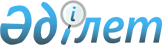 "2016-2018 жылдарға арналған аудандық бюджет туралы" Ордабасы аудандық мәслихатының 2015 жылғы 22 желтоқсандағы № 50/1 шешіміне өзгерістер енгізу туралы
					
			Мерзімі біткен
			
			
		
					Оңтүстік Қазақстан облысы Ордабасы аудандық мәслихатының 2016 жылғы 20 шілдедегі № 5/1 шешімі. Оңтүстік Қазақстан облысының Әділет департаментінде 2016 жылғы 22 шілдеде № 3805 болып тіркелді. 2017 жылдың 1 қаңтарына дейін қолданыста болды      Қазақстан Республикасының 2008 жылғы 4 желтоқсандағы Бюджет кодексінің 109 бабының 5 тармағына, "Қазақстан Республикасындағы жергілікті мемлекеттік басқару және өзін-өзі басқару туралы" Қазақстан Республикасының 2001 жылғы 23 қаңтардағы Заңының 6 бабының 1 тармағының 1) тармақшасына және Оңтүстік Қазақстан облыстық мәслихатының 2016 жылғы 29 маусымдағы № 3/36-VІ "2016-2018 жылдарға арналған облыстық бюджет туралы" Оңтүстік Қазақстан облыстық мәслихатының 2015 жылғы 9 желтоқсандағы № 44/351-V шешіміне өзгерістер мен толықтырулар енгізу туралы" Нормативтік құқықтық актілерді мемлекеттік тіркеу тізілімінде № 3771 тіркелген шешіміне сәйкес, Ордабасы аудандық мәслихаты ШЕШІМ ҚАБЫЛДАДЫ:

      1. Ордабасы аудандық мәслихатының 2015 жылғы 22 желтоқсандағы № 50/1 "2016-2018 жылдарға арналған аудандық бюджет туралы" (Нормативтік құқықтық актілерді мемлекеттік тіркеу тізілімінде № 3506 тіркелген, 2016 жылғы 16 қаңтардағы "Ордабасы оттары" газетінде жарияланған) шешіміне мынадай өзгерістер еңгізілсін:

      1 тармақ жаңа редакцияда жазылсын:

      "1. Ордабасы ауданының 2016-2018 жылдарға арналған аудандық бюджеті тиісінше 1, 2 және 3 қосымшаларға сәйкес, оның ішінде 2016 жылға мынадай көлемде бекітілсін:

      1) кірістер – 14 342 167 мың теңге, оның ішінде:

      салықтық түсімдер – 931 207 мың теңге;

      салықтық емес түсімдер – 15 105 мың теңге;

      негізгі капиталды сатудан түсетін түсімдер – 21 678 мың теңге;

      трансферттер түсімі – 13 374 177 мың теңге;

      2) шығындар – 14 443 835 мың теңге;

      3) таза бюджеттік кредиттеу – 35 319 мың теңге, оның ішінде:

      бюджеттік кредиттер – 63 630 мың теңге;

      бюджеттік кредиттерді өтеу – 28 311 мың теңге;

      4) қаржы активтерімен операциялар бойынша сальдо – 0, оның ішінде:

      қаржы активтерін сатып алу – 0;

      мемлекеттің қаржы активтерін сатудан түсетін түсімдер – 0;

      5) бюджет тапшылығы – - 136 987 мың теңге;

      6) бюджет тапшылығын қаржыландыру – 136 987 мың теңге, оның ішінде:

      қарыздар түсімі – 63 630 мың теңге;

      қарыздарды өтеу – 28 311 мың теңге;

      бюджет қаражатының пайдаланылатын қалдықтары – 101 668 мың тенге.".

      Көрсетілген шешімнің 1, 2, 3, 4, 5, 8 қосымшалары осы шешімнің 1, 2, 3, 4, 5, 6 қосымшаларына сәйкес жаңа редакцияда жазылсын.

      2. Осы шешім 2016 жылдың 1 қаңтарынан бастап қолданысқа енгізіледі.

 2016 жылға арналған аудандық бюджет 2017 жылға арналған аудандық бюджет 2018 жылға арналған аудандық бюджет Бюджеттік инвестициялық жобаларды (бағдарламаларды) іске асыруға және заңды тұлғалардың жарғылық қорын қалыптастыруға бағытталған бюджеттік бағдарламалар бөлінісінде 2016 жылға арналған аудандық бюджеттік даму бағдарламаларының тізбесі 2016 жылға арналған аудандық бюджете әрбір ауылдық округтің бюджеттік бағдарламалардың тізбесі 2016 жылы жергілікті өзін-өзі басқару органдарына берілетін трансферттердің аудандық мағызы бар ауыл округтер арасында бөлінуі
					© 2012. Қазақстан Республикасы Әділет министрлігінің «Қазақстан Республикасының Заңнама және құқықтық ақпарат институты» ШЖҚ РМК
				
      Аудандық мәслихат

      сессиясының төрағасы

Қ.Досым

      Аудандық мәслихат хатшысы

Б.Садвахасов
Ордабасы аудандық мәслихатының
2015 жылғы 22 желтоқсандағы
№ 50/1 шешіміне 1-қосымшаОрдабасы аудандық мәслихатының
2016 жылғы 20 шілдедегі
№ 5/1 шешіміне 1-қосымшаСанат Атауы

Санат Атауы

Санат Атауы

Санат Атауы

Сомасы, мың теңге

Сынып

Сынып

Сынып

Сомасы, мың теңге

Ішкі сыныбы

Ішкі сыныбы

Сомасы, мың теңге

Ерекшелігі

Сомасы, мың теңге

1

1

1

2

3

1. КІРІСТЕР

14 342 167

1

Салықтық түсімдер

931 207

01

Табыс салығы

284 598

2

Жеке табыс салығы

284 598

03

Әлеуметтік салық

242 769

1

Әлеуметтік салық

242 769

04

Меншікке салынатын салықтар

 355 217

1

Мүлікке салынатын салықтар

262 981

3

Жер салығы

16 493

4

Көлік құралдарына салынатын салық

70 983

5

Бірыңғай жер салығы

4 760

05

Тауарларға, жұмыстарға және қызметтерге салынатын ішкі салықтар

 33 308

2

Акциздер

8 560

3

Табиғи және басқа ресурстарды пайдаланғаны үшін түсетін түсімдер

4 102

4

Кәсіпкерлік және кәсіби қызметті жүргізгені үшін алынатын алымдар

20 525

5

Ойын бизнесіне салық

121

07

Басқа да салықтар

897

1

Басқа да салықтар

 897

08

Заңдық маңызы бас әрекеттерді жасағаны және (немесе) оған уәкілеттігі бар мемлекеттік органдар немесе лауазымды адамдар құжаттар бергені үшін алынатын міндетті төлемдер

14 418

1

Мемлекеттік баж

14 418

2

Салықтық емес түсімдер

15 105

01

Мемлекеттік меншіктен түсетін кірістер

4 761

1

Мемлекеттік кәсіпорындардың таза кірісі бөлігінің түсімдері

2 038

3

Мемлекет меншігіндегі акциялардың мемлекеттік пакетіне дивидендтер

252

5

Мемлекет меншігіндегі мүлікті жалға беруден түсетін кірістер

2 465

7

Мемлекеттік бюджеттен берілетін кредиттер бойынша сыйақылар

6

04

Мемлекеттік бюджеттен қаржыландырылатын, сондай-ақ Қазақстан Республикасы Ұлттық Банкінің бюджетінен (шығыстар сметасынан) ұсталатын және қаржыландырылатын мемлекеттік мекемелер салатын айыппұлдар, өсімпұлдар, санкциялар, өндіріп алулар

1108

1

Мұнай секторы ұйымдарынан түсетін түсімдерді қоспағанда, мемлекеттік бюджеттен қаржыландырылатын, сондай-ақ Қазақстан Республикасы Ұлттық Банкінің бюджетінен (шығыстар сметасынан) ұсталатын және қаржыландырылатын мемлекеттік мекемелер салатын айыппұлдар, өсімпұлдар, санкциялар, өндіріп алулар

1 108

06

Басқа да салықтық емес түсімдер

9 236

1

Басқа да салықтық емес түсімдер

 9 236

3

Негізгі капиталды сатудан түсетін түсімдер

 21 678

01

Мемлекеттік мекемелерге бекітілген мемлекеттік мүлікті сату

 258

1

Мемлекеттік мекемелерге бекітілген мемлекеттік мүлікті сату

 258

03

Жерді және материалдық емес активтерді сату

21 420

1

Жерді сату

21 420

4

Трасферттер түсімі

13374 177

02

Мемлекеттік басқарудың жоғары тұрған органдарынан түсетін трасферттер

13 374 177

2

Облыстық бюджеттен түсетін трасферттер

13 374 177

Функционалдық топ

Функционалдық топ

Функционалдық топ

Функционалдық топ

Функционалдық топ

Функционалдық топ

Сомасы мың теңге

Кіші функция

Кіші функция

Кіші функция

Кіші функция

Кіші функция

Сомасы мың теңге

Бюджеттік бағдарламалардың әкімшісі

Бюджеттік бағдарламалардың әкімшісі

Бюджеттік бағдарламалардың әкімшісі

Бюджеттік бағдарламалардың әкімшісі

Сомасы мың теңге

Бағдарлама

Бағдарлама

Бағдарлама

Сомасы мың теңге

Атауы

Атауы

2. ШЫҒЫНДАР

2. ШЫҒЫНДАР

14 443 835

01

Жалпы сипаттағы мемлекеттік қызметтер

Жалпы сипаттағы мемлекеттік қызметтер

482 620

1

Мемлекеттік басқарудың жалпы функцияларын орындайтын өкілді, атқарушы және басқа органдар

Мемлекеттік басқарудың жалпы функцияларын орындайтын өкілді, атқарушы және басқа органдар

411 561

112

Аудан (облыстық маңызы бар қала) мәслихатының аппараты

Аудан (облыстық маңызы бар қала) мәслихатының аппараты

20 726

001

Аудан (облыстық маңызы бар қала) мәслихатының қызметін қамтамасыз ету жөніндегі қызметтер

Аудан (облыстық маңызы бар қала) мәслихатының қызметін қамтамасыз ету жөніндегі қызметтер

20 726

122

Аудан (облыстық маңызы бар қала) әкімінің аппараты

Аудан (облыстық маңызы бар қала) әкімінің аппараты

121 263

001

Аудан (облыстық маңызы бар қала) әкімінің қызметін қамтамасыз ету жөніндегі қызметтер

Аудан (облыстық маңызы бар қала) әкімінің қызметін қамтамасыз ету жөніндегі қызметтер

118 843

003

Мемлекеттік органның күрделі шығыстары

Мемлекеттік органның күрделі шығыстары

2420

123

Қаладағы аудан, аудандық маңызы бар қала, кент, ауыл, ауылдық округ әкімінің аппараты

Қаладағы аудан, аудандық маңызы бар қала, кент, ауыл, ауылдық округ әкімінің аппараты

 269 572

001

Қаладағы аудан, аудандық маңызы бар қала, кент, ауыл, ауылдық округ әкімінің қызметін қамтамасыз ету жөніндегі қызметтер

Қаладағы аудан, аудандық маңызы бар қала, кент, ауыл, ауылдық округ әкімінің қызметін қамтамасыз ету жөніндегі қызметтер

233 867

032

Ведомстволық бағыныстағы мемлекеттік мекемелерінің және ұйымдарының күрделі шығыстары

Ведомстволық бағыныстағы мемлекеттік мекемелерінің және ұйымдарының күрделі шығыстары

35 705

2

Қаржылық қызмет

Қаржылық қызмет

2 645

459

Ауданның (облыстық маңызы бар қаланың) экономика және қаржы бөлімі

Ауданның (облыстық маңызы бар қаланың) экономика және қаржы бөлімі

2 645

003

Салық салу мақсатында мүлікті бағалауды жүргізу

Салық салу мақсатында мүлікті бағалауды жүргізу

2 110

010

Жекешелендіру, коммуналдық меншікті басқару, жекешелендіруден кейінгі қызмет және осыған байланысты дауларды реттеу

Жекешелендіру, коммуналдық меншікті басқару, жекешелендіруден кейінгі қызмет және осыған байланысты дауларды реттеу

535

9

Жалпы сипаттағы өзге де мемлекеттік қызметтер

Жалпы сипаттағы өзге де мемлекеттік қызметтер

68 414

458

Ауданның (облыстық маңызы бар қаланың) тұрғын үй-коммуналдық шаруашылығы, жолаушылар көлігі және автомобиль жолдары бөлімі

Ауданның (облыстық маңызы бар қаланың) тұрғын үй-коммуналдық шаруашылығы, жолаушылар көлігі және автомобиль жолдары бөлімі

34 331

001

Жергілікті деңгейде тұрғын үй-коммуналдық шаруашылығы, жолаушылар көлігі және автомобиль жолдары саласындағы мемлекеттік саясатты іске асыру жөніндегі қызметтер 

Жергілікті деңгейде тұрғын үй-коммуналдық шаруашылығы, жолаушылар көлігі және автомобиль жолдары саласындағы мемлекеттік саясатты іске асыру жөніндегі қызметтер 

34 331

459

Ауданның (облыстық маңызы бар қаланың) экономика және қаржы бөлімі

Ауданның (облыстық маңызы бар қаланың) экономика және қаржы бөлімі

34 083

001

Ауданның (облыстық маңызы бар қаланың) экономикалық саясатын қалыптастыру мен дамыту, мемлекеттік жоспарлау, бюджеттік атқару және коммуналдық меншігін басқару саласындағы мемлекеттік саясатты іске асыру жөніндегі қызметтер 

Ауданның (облыстық маңызы бар қаланың) экономикалық саясатын қалыптастыру мен дамыту, мемлекеттік жоспарлау, бюджеттік атқару және коммуналдық меншігін басқару саласындағы мемлекеттік саясатты іске асыру жөніндегі қызметтер 

33 888

015

Мемлекеттік органның күрделі шығыстары

Мемлекеттік органның күрделі шығыстары

195

02

Қорғаныс

Қорғаныс

45 501

1

Әскери мұқтаждар

Әскери мұқтаждар

14 587

122

Аудан (облыстық маңызы бар қала) әкімінің аппараты

Аудан (облыстық маңызы бар қала) әкімінің аппараты

14 587

005

Жалпыға бірдей әскери міндетті атқару шеңберіндегі іс-шаралар

Жалпыға бірдей әскери міндетті атқару шеңберіндегі іс-шаралар

14 587

2

Төтенше жағдайлар жөніндегі жұмыстарды ұйымдастыру

Төтенше жағдайлар жөніндегі жұмыстарды ұйымдастыру

30 914

122

Аудан (облыстық маңызы бар қала) әкімінің аппараты

Аудан (облыстық маңызы бар қала) әкімінің аппараты

30 914

006

Аудан (облыстық маңызы бар қала) ауқымындағы төтенше жағдайлардың алдын алу және жою

Аудан (облыстық маңызы бар қала) ауқымындағы төтенше жағдайлардың алдын алу және жою

25 662

007

Аудандық (қалалық) ауқымдағы дала өрттерінің, сондай-ақ мемлекеттік өртке қарсы қызмет органдары құрылмаған елді мекендерде өрттердің алдын алу және оларды сөндіру жөніндегі іс-шаралар

Аудандық (қалалық) ауқымдағы дала өрттерінің, сондай-ақ мемлекеттік өртке қарсы қызмет органдары құрылмаған елді мекендерде өрттердің алдын алу және оларды сөндіру жөніндегі іс-шаралар

5 252

03

Қоғамдық тәртіп, қауіпсіздік, құқықтық, сот, қылмыстық атқару қызметі

Қоғамдық тәртіп, қауіпсіздік, құқықтық, сот, қылмыстық атқару қызметі

20 842

9

Қоғамдық тәртіп, және қауіпсіздік саласындағы өзге де қызметтер

Қоғамдық тәртіп, және қауіпсіздік саласындағы өзге де қызметтер

20 842

458

Ауданның (облыстық маңызы бар қаланың) тұрғын үй-коммуналдық шаруашылығы, жолаушылар көлігі және автомобиль жолдары 

Ауданның (облыстық маңызы бар қаланың) тұрғын үй-коммуналдық шаруашылығы, жолаушылар көлігі және автомобиль жолдары 

20 842

021

Елді мекендерде жол қозғалысы қауіпсіздігін қамтамасыз ету

Елді мекендерде жол қозғалысы қауіпсіздігін қамтамасыз ету

20 842

04

Білім беру

Білім беру

8 631 701

1

Мектепке дейінгі тәрбиелеу және оқыту

Мектепке дейінгі тәрбиелеу және оқыту

1 472 423

123

Қаладағы аудан, аудандық маңызы бар қала, кент, ауыл, ауылдық округ әкімінің аппараты

Қаладағы аудан, аудандық маңызы бар қала, кент, ауыл, ауылдық округ әкімінің аппараты

381 801

041

Мектепке дейінгі білім беру ұйымдарында мемлекеттік білім беру тапсырысын іске асыруға

Мектепке дейінгі білім беру ұйымдарында мемлекеттік білім беру тапсырысын іске асыруға

381 801

464

Ауданның (облыстық маңызы бар қаланың) білім бөлімі

Ауданның (облыстық маңызы бар қаланың) білім бөлімі

1 090 622

040

Мектепке дейінгі білім беру ұйымдарында мемлекеттік білім беру тапсырысын іске асыруға

Мектепке дейінгі білім беру ұйымдарында мемлекеттік білім беру тапсырысын іске асыруға

1 090 622

2

Бастауыш, негізгі орта және жалпы орта білім беру

Бастауыш, негізгі орта және жалпы орта білім беру

6 774 310

464

Ауданның (облыстық маңызы бар қаланың) білім бөлімі

Ауданның (облыстық маңызы бар қаланың) білім бөлімі

6 162 499

003

Жалпы білім беру

Жалпы білім беру

6 061 901

006

Балаларға қосымша білім беру

Балаларға қосымша білім беру

100 598

472

Ауданның (облыстық маңызы бар қаланың) құрылыс, сәулет және қала құрылысы бөлімі

Ауданның (облыстық маңызы бар қаланың) құрылыс, сәулет және қала құрылысы бөлімі

611 811

022

Бастауыш, негізгі орта және жалпы орта білім беру объектілерін салу және реконструкциялау

Бастауыш, негізгі орта және жалпы орта білім беру объектілерін салу және реконструкциялау

611 811

9

Білім беру саласындағы өзге де қызметтер

Білім беру саласындағы өзге де қызметтер

384 968

464

Ауданның (облыстық маңызы бар қаланың) білім бөлімі

Ауданның (облыстық маңызы бар қаланың) білім бөлімі

384 968

001

Жергілікті деңгейде білім беру саласындағы мемлекеттік саясатты іске асыру жөніндегі қызметтер

Жергілікті деңгейде білім беру саласындағы мемлекеттік саясатты іске асыру жөніндегі қызметтер

18 962

005

Ауданның (облыстық маңызы бар қаланың) мемлекеттік білім беру мекемелер үшін оқулықтар мен оқу-әдістемелік кешендерді сатып алу және жеткізу

Ауданның (облыстық маңызы бар қаланың) мемлекеттік білім беру мекемелер үшін оқулықтар мен оқу-әдістемелік кешендерді сатып алу және жеткізу

68 403

015

Республикалық бюджеттен берілетін нысаналы трансферттер есебінен жетім баланы (жетім балаларды) және ата-аналарының қамқорынсыз қалған баланы (балаларды) күтіп-ұстауға қамқоршыларға (қорғаншыларға) ай сайынға ақшалай қаражат төлемі

Республикалық бюджеттен берілетін нысаналы трансферттер есебінен жетім баланы (жетім балаларды) және ата-аналарының қамқорынсыз қалған баланы (балаларды) күтіп-ұстауға қамқоршыларға (қорғаншыларға) ай сайынға ақшалай қаражат төлемі

26 631

022

Жетім баланы (жетім балаларды) және ата-анасының қамқорлығынсыз қалған баланы (балаларды) асырап алғаны үшін Қазақстан азаматтарына біржолғы ақша қаражатын төлеуге арналған төлемдер

Жетім баланы (жетім балаларды) және ата-анасының қамқорлығынсыз қалған баланы (балаларды) асырап алғаны үшін Қазақстан азаматтарына біржолғы ақша қаражатын төлеуге арналған төлемдер

2 386

029

Балалар мен жасөспірімдердің психикалық денсаулығын зерттеу және халыққа психологиялық-медициналық-педагогикалық консультациялық көмек көрсету

Балалар мен жасөспірімдердің психикалық денсаулығын зерттеу және халыққа психологиялық-медициналық-педагогикалық консультациялық көмек көрсету

5 447

067

Ведомстволық бағыныстағы мемлекеттік мекемелерінің және ұйымдарының күрделі шығыстары

Ведомстволық бағыныстағы мемлекеттік мекемелерінің және ұйымдарының күрделі шығыстары

263 139

05

Денсаулық сақтау

Денсаулық сақтау

245

9

Денсаулық сақтау саласындағы өзге де қызметтер

Денсаулық сақтау саласындағы өзге де қызметтер

245

123

Қаладағы аудан, аудандық маңызы бар қала, кент, ауыл, ауылдық округ әкімінің аппараты

Қаладағы аудан, аудандық маңызы бар қала, кент, ауыл, ауылдық округ әкімінің аппараты

245

002

Шұғыл жағдайларда сырқаты ауыр адамдарды дәрігерлік көмек көрсететін ең жақын денсаулық сақтау ұйымына дейін жеткізуді ұйымдастыру

Шұғыл жағдайларда сырқаты ауыр адамдарды дәрігерлік көмек көрсететін ең жақын денсаулық сақтау ұйымына дейін жеткізуді ұйымдастыру

245

06

Әлеуметтік көмек және әлеуметтік қамтамасыздандыру

Әлеуметтік көмек және әлеуметтік қамтамасыздандыру

473 258

1

Әлеуметтiк қамсыздандыру

Әлеуметтiк қамсыздандыру

274 211

451

Ауданның (облыстық маңызы бар қаланың) жұмыспен қамту және әлеуметтік бағдарламалар бөлімі

Ауданның (облыстық маңызы бар қаланың) жұмыспен қамту және әлеуметтік бағдарламалар бөлімі

265 840

005

Мемлекеттік атаулы әлеуметтік көмек

Мемлекеттік атаулы әлеуметтік көмек

5 209

016

18 жасқа дейінгі балаларға мемлекеттік жәрдемақылар

18 жасқа дейінгі балаларға мемлекеттік жәрдемақылар

256 000

025

Өрлеу жобасы бойынша келісілген қаржылай көмекті енгізу

Өрлеу жобасы бойынша келісілген қаржылай көмекті енгізу

4 631

464

Ауданның (облыстық маңызы бар қаланың) білім бөлімі

Ауданның (облыстық маңызы бар қаланың) білім бөлімі

8 371

030

Патронат тәрбиешілерге берілген баланы (балаларды) асырап бағу 

Патронат тәрбиешілерге берілген баланы (балаларды) асырап бағу 

8 371

2

Әлеуметтік көмек 

Әлеуметтік көмек 

158 503

451

Ауданның (облыстық маңызы бар қаланың) жұмыспен қамту және әлеуметтік бағдарламалар бөлімі

Ауданның (облыстық маңызы бар қаланың) жұмыспен қамту және әлеуметтік бағдарламалар бөлімі

158 503

002

Жұмыспен қамту бағдарламасы

Жұмыспен қамту бағдарламасы

17 363

004

Ауылдық жерлерде тұратын денсаулық сақтау, білім беру, әлеуметтік қамтамасыз ету, мәдениет, спорт және ветеринар мамандарына отын сатып алуға Қазақстан Республикасының заңнамасына сәйкес әлеуметтік көмек көрсету

Ауылдық жерлерде тұратын денсаулық сақтау, білім беру, әлеуметтік қамтамасыз ету, мәдениет, спорт және ветеринар мамандарына отын сатып алуға Қазақстан Республикасының заңнамасына сәйкес әлеуметтік көмек көрсету

14 200

006

Тұрғын үйге көмек көрсету

Тұрғын үйге көмек көрсету

5 200

007

Жергілікті өкілетті органдардың шешімі бойынша мұқтаж азаматтардың жекелеген топтарына әлеуметтік көмек

Жергілікті өкілетті органдардың шешімі бойынша мұқтаж азаматтардың жекелеген топтарына әлеуметтік көмек

32 813

010

Үйден тәрбиеленіп оқытылатын мүгедек балаларды материалдық қамтамасыз ету

Үйден тәрбиеленіп оқытылатын мүгедек балаларды материалдық қамтамасыз ету

2 343

014

Мұқтаж азаматтарға үйде әлеуметтік көмек көрсету

Мұқтаж азаматтарға үйде әлеуметтік көмек көрсету

42 984

017

Мүгедектерді оңалту жеке бағдарламасына сәйкес, мұқтаж мүгедектерді міндетті гигиеналық құралдармен және ымдау тілі мамандарының қызмет көрсетуін, жеке көмекшілермен қамтамасыз ету

Мүгедектерді оңалту жеке бағдарламасына сәйкес, мұқтаж мүгедектерді міндетті гигиеналық құралдармен және ымдау тілі мамандарының қызмет көрсетуін, жеке көмекшілермен қамтамасыз ету

43 600

9

Әлеуметтік көмек және әлеуметтік қамтамасыз ету салаларындағы өзге де қызметтер

Әлеуметтік көмек және әлеуметтік қамтамасыз ету салаларындағы өзге де қызметтер

 40 544

451

Ауданның (облыстық маңызы бар қаланың) жұмыспен қамту және әлеуметтік бағдарламалар бөлімі

Ауданның (облыстық маңызы бар қаланың) жұмыспен қамту және әлеуметтік бағдарламалар бөлімі

40 544

001

Жергілікті деңгейде жұмыспен қамтуды қамтамасыз ету және халық үшін әлеуметтік бағдарламаларды іске асыру саласындағы мемлекеттік саясатты іске асыру жөніндегі қызметтер

Жергілікті деңгейде жұмыспен қамтуды қамтамасыз ету және халық үшін әлеуметтік бағдарламаларды іске асыру саласындағы мемлекеттік саясатты іске асыру жөніндегі қызметтер

37 817

011

Жәрдемақыларды және басқа да әлеуметтік төлемдерді есептеу, төлеу мен жеткізу бойынша қызметтерге ақы төлеу

Жәрдемақыларды және басқа да әлеуметтік төлемдерді есептеу, төлеу мен жеткізу бойынша қызметтерге ақы төлеу

2 577

021

Мемлекеттік органдардың күрделі шығыстары

Мемлекеттік органдардың күрделі шығыстары

150

07

Тұрғын үй-коммуналдық шаруашылық

Тұрғын үй-коммуналдық шаруашылық

 354 991

1

Тұрғын үй шаруашылығы

Тұрғын үй шаруашылығы

55 164

458

Ауданның (облыстық маңызы бар қаланың) тұрғын үй-коммуналдық шаруашылығы, жолаушылар көлігі және автомобиль жолдары бөлімі

Ауданның (облыстық маңызы бар қаланың) тұрғын үй-коммуналдық шаруашылығы, жолаушылар көлігі және автомобиль жолдары бөлімі

6 204

031

Кондоминиум объектісіне техникалық паспорттар дайындау

Кондоминиум объектісіне техникалық паспорттар дайындау

192

033

Инженерлік-коммуникациялық инфрақұрылымды жобалау, дамыту, жайластыру және (немесе) сатып алу

Инженерлік-коммуникациялық инфрақұрылымды жобалау, дамыту, жайластыру және (немесе) сатып алу

6012

464

Ауданның (облыстық маңызы бар қаланың) білім бөлімі

Ауданның (облыстық маңызы бар қаланың) білім бөлімі

29 752

026

Жұмыспен қамту-2020 бағдарламасы бойынша ауылдық елді мекендерді дамыту шеңберінде объектілерді жөндеу және абаттандыру

Жұмыспен қамту-2020 бағдарламасы бойынша ауылдық елді мекендерді дамыту шеңберінде объектілерді жөндеу және абаттандыру

29 752

465

Ауданның (облыстық маңызы бар қаланың) дене шынықтыру және спорт бөлімі

Ауданның (облыстық маңызы бар қаланың) дене шынықтыру және спорт бөлімі

2 707

009

Жұмыспен қамту-2020 бағдарламасы бойынша ауылдық елді мекендерді дамыту шеңберінде объектілерді жөндеу және абаттандыру

Жұмыспен қамту-2020 бағдарламасы бойынша ауылдық елді мекендерді дамыту шеңберінде объектілерді жөндеу және абаттандыру

2 707

472

Ауданның (облыстық маңызы бар қаланың) құрылыс, сәулет және қала құрылысы бөлімі

Ауданның (облыстық маңызы бар қаланың) құрылыс, сәулет және қала құрылысы бөлімі

16 501

003

Коммуналдық тұрғын үй қорының тұрғын үйін жобалау және (немесе) салу, реконструкциялау

Коммуналдық тұрғын үй қорының тұрғын үйін жобалау және (немесе) салу, реконструкциялау

10 000

004

Инженерлік-коммуникациялық инфрақұрылымды жобалау, дамыту және (немесе) жайластыру

Инженерлік-коммуникациялық инфрақұрылымды жобалау, дамыту және (немесе) жайластыру

6 501

2

Коммуналдық шаруашылық

Коммуналдық шаруашылық

131 681

458

Ауданның (облыстық маңызы бар қаланың) тұрғын үй-коммуналдық шаруашылығы, жолаушылар көлігі және автомобиль жолдары бөлімі

Ауданның (облыстық маңызы бар қаланың) тұрғын үй-коммуналдық шаруашылығы, жолаушылар көлігі және автомобиль жолдары бөлімі

131 681

012

Сумен жабдықтау және су бұру жүйесінің жұмыс істеуі

Сумен жабдықтау және су бұру жүйесінің жұмыс істеуі

 119 057

058

Елді мекендердегі сумен жабдықтау және су бұру жүйелерін дамыту

Елді мекендердегі сумен жабдықтау және су бұру жүйелерін дамыту

12 624

3

Елді мекендерді абаттандыру

Елді мекендерді абаттандыру

168 146

123

Қаладағы аудан, аудандық маңызы бар қала, кент, ауыл, ауылдық округ әкімінің аппараты

Қаладағы аудан, аудандық маңызы бар қала, кент, ауыл, ауылдық округ әкімінің аппараты

1 068

008

Елді мекендердің көшелерін жарықтандыру

Елді мекендердің көшелерін жарықтандыру

1 068

458

Ауданның (облыстық маңызы бар қаланың) тұрғын үй-коммуналдық шаруашылығы, жолаушылар көлігі және автомобиль жолдары бөлімі

Ауданның (облыстық маңызы бар қаланың) тұрғын үй-коммуналдық шаруашылығы, жолаушылар көлігі және автомобиль жолдары бөлімі

167 078

015

Елді мекендердің көшелерін жарықтандыру

Елді мекендердің көшелерін жарықтандыру

14 541

016

Елді мекендердің санитариясын қамтамасыз ету

Елді мекендердің санитариясын қамтамасыз ету

16 708

017

Жерлеу орындарын күтіп-ұстау және туысы жоқтарды жерлеу

Жерлеу орындарын күтіп-ұстау және туысы жоқтарды жерлеу

50

018

Елді мекендерді аббаттандыру және көгаландыру

Елді мекендерді аббаттандыру және көгаландыру

135 654

048

Қаланы және елді мекендерді абаттандыруды дамыту

Қаланы және елді мекендерді абаттандыруды дамыту

125

08

Мәдениет, спорт, туризм және ақпараттық кеңістік

Мәдениет, спорт, туризм және ақпараттық кеңістік

350 856

1

Мәдениет саласындағы қызмет

Мәдениет саласындағы қызмет

78 889

455

Ауданның (облыстық маңызы бар қаланың) мәдениет және тілдерді дамыту бөлімі

Ауданның (облыстық маңызы бар қаланың) мәдениет және тілдерді дамыту бөлімі

78 889

003

Мәдени-демалыс жұмысын қолдау

Мәдени-демалыс жұмысын қолдау

78 889

2

Спорт

Спорт

129 047

465

Ауданның (облыстық маңызы бар қаланың) дене шынықтыру және спорт бөлімі

Ауданның (облыстық маңызы бар қаланың) дене шынықтыру және спорт бөлімі

129 047

001

Жергілікті деңгейде дене шынықтыру және спорт саласындағы мемлекеттік саясатты іске асыру жөніндегі қызметтер

Жергілікті деңгейде дене шынықтыру және спорт саласындағы мемлекеттік саясатты іске асыру жөніндегі қызметтер

8 968

005

Ұлттық және бұқаралық спорт түрлерін дамыту

Ұлттық және бұқаралық спорт түрлерін дамыту

103 114

006

Аудандық (облыстық маңызы бар қалалық) деңгейде спорттық жарыстарды өткізу

Аудандық (облыстық маңызы бар қалалық) деңгейде спорттық жарыстарды өткізу

6 600

007

Әртүрлі спорт түрлері бойынша ауданның (облыстық маңызы бар қала) құрама командаларының мүшелерін дайындау және олардың облыстық спорт жарыстарына қатысуы

Әртүрлі спорт түрлері бойынша ауданның (облыстық маңызы бар қала) құрама командаларының мүшелерін дайындау және олардың облыстық спорт жарыстарына қатысуы

10 365

3

Ақпараттық кеңістік

Ақпараттық кеңістік

85 527

455

Ауданның (облыстық маңызы бар қаланың) мәдениет және тілдерді дамыту бөлімі

Ауданның (облыстық маңызы бар қаланың) мәдениет және тілдерді дамыту бөлімі

72 438

006

Аудандық (қалалық) кітапханалардың жұмыс істеуі

Аудандық (қалалық) кітапханалардың жұмыс істеуі

64 969

007

Мемлекеттік тілді және Қазақстан халының басқа да тілдерін дамыту

Мемлекеттік тілді және Қазақстан халының басқа да тілдерін дамыту

7 469

456

Ауданның (облыстық маңызы бар қаланың) ішкі саясат бөлімі

Ауданның (облыстық маңызы бар қаланың) ішкі саясат бөлімі

13 089

002

Мемлекеттік ақпараттық саясат жүргізу жөніндегі қызметтер 

Мемлекеттік ақпараттық саясат жүргізу жөніндегі қызметтер 

13 089

9

Мәдениет, спорт, туризм және ақпараттық кеңістікті ұйымдастыру жөніндегі өзге де қызметтер

Мәдениет, спорт, туризм және ақпараттық кеңістікті ұйымдастыру жөніндегі өзге де қызметтер

57 393

455

Ауданның (облыстық маңызы бар қаланың) мәдениет және тілдерді дамыту бөлімі

Ауданның (облыстық маңызы бар қаланың) мәдениет және тілдерді дамыту бөлімі

17 432

001

Жергілікті деңгейде тілдерді және мәдениетті дамыту саласындағы мемлекеттік саясатты іске асыру жөніндегі қызметтер 

Жергілікті деңгейде тілдерді және мәдениетті дамыту саласындағы мемлекеттік саясатты іске асыру жөніндегі қызметтер 

8 661

032

Ведомстволық бағыныстағы мемлекеттік мекемелерінің және ұйымдарының күрделі шығыстары

Ведомстволық бағыныстағы мемлекеттік мекемелерінің және ұйымдарының күрделі шығыстары

8 771

456

Ауданның (облыстық маңызы бар қаланың) ішкі саясат бөлімі

Ауданның (облыстық маңызы бар қаланың) ішкі саясат бөлімі

39 961

001

Жергілікті деңгейде ақпарат, мемлекеттілікті нығайту және азаматтардың әлеуметтік сенімділігін қалыптастыру саласында мемлекеттік саясатты іске асыру жөніндегі қызметтер 

Жергілікті деңгейде ақпарат, мемлекеттілікті нығайту және азаматтардың әлеуметтік сенімділігін қалыптастыру саласында мемлекеттік саясатты іске асыру жөніндегі қызметтер 

15 119

003

Жастар саясаты саласында іс-шараларды іске асыру

Жастар саясаты саласында іс-шараларды іске асыру

15 647

032

Ведомостволық бағыныстағы мемлекеттік мекемелерінің және ұйымдарының күрделі шығыстары

Ведомостволық бағыныстағы мемлекеттік мекемелерінің және ұйымдарының күрделі шығыстары

9 195

09

Отын-энергетика кешенi және жер қойнауын пайдалану

Отын-энергетика кешенi және жер қойнауын пайдалану

3 195 416

9

Отын-энергетика кешені және жер қойнауын пайдалану саласындағы өзге де қызметтер

Отын-энергетика кешені және жер қойнауын пайдалану саласындағы өзге де қызметтер

3 195 416

458

Ауданның (облыстық маңызы бар қаланың) тұрғын үй-коммуналдық шаруашылығы, жолаушылар көлігі және автомобиль жолдары бөлімі

Ауданның (облыстық маңызы бар қаланың) тұрғын үй-коммуналдық шаруашылығы, жолаушылар көлігі және автомобиль жолдары бөлімі

3 195 416

036

Газ тасымалдау жүйесін дамыту 

Газ тасымалдау жүйесін дамыту 

3 195 416

10

Ауыл, су, орман, балық шаруашылығы, ерекше қорғалатын табиғи аумақтар, қоршаған ортаны және жануарлар дүниесін қорғау, жер қатынастары

Ауыл, су, орман, балық шаруашылығы, ерекше қорғалатын табиғи аумақтар, қоршаған ортаны және жануарлар дүниесін қорғау, жер қатынастары

271 813

1

Ауыл шаруашылығы

Ауыл шаруашылығы

136 255

473

Ауданның (облыстық маңызы бар қаланың) ветеринария бөлімі

Ауданның (облыстық маңызы бар қаланың) ветеринария бөлімі

68 600

001

Жергілікті деңгейде ветеринария саласындағы мемлекеттік саясатты іске асыру жөніндегі қызметтер

Жергілікті деңгейде ветеринария саласындағы мемлекеттік саясатты іске асыру жөніндегі қызметтер

 16 603

003

Мемлекеттік органның күрделі шығыстары

Мемлекеттік органның күрделі шығыстары

150

005

Мал көмінділерінің (биотермиялық шұңқырлардың) жұмыс істеуін қамтамасыз ету

Мал көмінділерінің (биотермиялық шұңқырлардың) жұмыс істеуін қамтамасыз ету

1 284

007

Қаңғыбас иттер мен мысықтарды аулауды және жоюды ұйымдастыру

Қаңғыбас иттер мен мысықтарды аулауды және жоюды ұйымдастыру

2 500

008

Алып қойылатын және жойылатын ауру жануарлардың, жануарлардан алынатын өнімдер мен шикізаттың құнын иелеріне өтеу

Алып қойылатын және жойылатын ауру жануарлардың, жануарлардан алынатын өнімдер мен шикізаттың құнын иелеріне өтеу

19 257

009

Жануарлардың энзоотиялық аурулары бойынша ветеринариялық іс-шараларды жүргізу

Жануарлардың энзоотиялық аурулары бойынша ветеринариялық іс-шараларды жүргізу

25 865

010

Ауыл шаруашылығы жануарларын сәйкестендіру жөніндегі іс-шараларды жүргізу

Ауыл шаруашылығы жануарларын сәйкестендіру жөніндегі іс-шараларды жүргізу

2 941

477

Ауданның (облыстық маңызы бар қаланың) ауыл шаруашылығы мен жер қатынастары бөлімі

Ауданның (облыстық маңызы бар қаланың) ауыл шаруашылығы мен жер қатынастары бөлімі

67 655

001

Жергілікті деңгейде ауыл шаруашылығы және жер қатынастары саласындағы мемлекеттік саясатты іске асыру жөніндегі қызметтер

Жергілікті деңгейде ауыл шаруашылығы және жер қатынастары саласындағы мемлекеттік саясатты іске асыру жөніндегі қызметтер

37 843

003

Мемлекеттік органның күрделі шығыстары

Мемлекеттік органның күрделі шығыстары

150

099

Мамандарды әлеуметтік көмек көрсетуі жөніндегі шараларды іске асыру

Мамандарды әлеуметтік көмек көрсетуі жөніндегі шараларды іске асыру

29 662

6

Жер қатынастары

Жер қатынастары

1 853

477

Ауданның (облыстық маңызы бар қаланың) ауыл шаруашылығы мен жер қатынастары бөлімі

Ауданның (облыстық маңызы бар қаланың) ауыл шаруашылығы мен жер қатынастары бөлімі

1 853

009

Елді мекендерді жерге және шаруашылық жағынан орналастыру

Елді мекендерді жерге және шаруашылық жағынан орналастыру

1 853

9

Ауыл, су, орман, балық шаруашылығы және қоршаған ортаны қорғау мен жер қатынастары саласындағы басқа да қызметтер

Ауыл, су, орман, балық шаруашылығы және қоршаған ортаны қорғау мен жер қатынастары саласындағы басқа да қызметтер

133 705

473

Ауданның (облыстық маңызы бар қаланың) ветеринария бөлімі

Ауданның (облыстық маңызы бар қаланың) ветеринария бөлімі

133 705

011

Эпизоотияға қарсы іс-шаралар жүргізу

Эпизоотияға қарсы іс-шаралар жүргізу

133 705

11

Өнеркәсіп, сәулет, қала құрылысы және құрылыс қызметі

Өнеркәсіп, сәулет, қала құрылысы және құрылыс қызметі

87 383

2

Сәулет, қала құрылысы және құрылыс қызметі

Сәулет, қала құрылысы және құрылыс қызметі

 87 383

472

Ауданның (облыстық маңызы бар қаланың) құрылыс, сәулет және қала құрылысы бөлімі

Ауданның (облыстық маңызы бар қаланың) құрылыс, сәулет және қала құрылысы бөлімі

87 383

001

Жергілікті деңгейде құрылыс, сәулет және қала құрылысы саласындағы мемлекеттік саясатты іске асыру жөніндегі қызметтер

Жергілікті деңгейде құрылыс, сәулет және қала құрылысы саласындағы мемлекеттік саясатты іске асыру жөніндегі қызметтер

24 665

013

Аудан аумағында қала құрылысын дамытудың кешенді схемаларын, аудандық (облыстық) маңызы бар қалалардың, кенттердің және өзге де ауылдық елді мекендердің бас жоспарларын әзірлеу

Аудан аумағында қала құрылысын дамытудың кешенді схемаларын, аудандық (облыстық) маңызы бар қалалардың, кенттердің және өзге де ауылдық елді мекендердің бас жоспарларын әзірлеу

62 568

015

Мемлекеттік органның күрделі шығыстары

Мемлекеттік органның күрделі шығыстары

150

12

Көлік және коммуникация

Көлік және коммуникация

260 222

1

Автомобиль көлігі

Автомобиль көлігі

260 222

458

Ауданның (облыстық маңызы бар қаланың) тұрғын үй-коммуналдық шаруашылығы, жолаушылар көлігі және автомобиль жолдары бөлімі

Ауданның (облыстық маңызы бар қаланың) тұрғын үй-коммуналдық шаруашылығы, жолаушылар көлігі және автомобиль жолдары бөлімі

260 222

023

Автомобиль жолдарының жұмыс істеуін қамтамасыз ету

Автомобиль жолдарының жұмыс істеуін қамтамасыз ету

121 880

045

Аудандық маңызы бар автомобиль жолдарын және елді-мекендердің көшелерін күрделі және орташа жөндеу

Аудандық маңызы бар автомобиль жолдарын және елді-мекендердің көшелерін күрделі және орташа жөндеу

138 342

13

Басқалар

Басқалар

149 692

3

Кәсіпкерлік қызметті қолдау және бәсекелестікті қорғау

Кәсіпкерлік қызметті қолдау және бәсекелестікті қорғау

19 196

469

Ауданның (облыстық маңызы бар қаланың) кәсіпкерлік бөлімі

Ауданның (облыстық маңызы бар қаланың) кәсіпкерлік бөлімі

19 196

001

Жергілікті деңгейде кәсіпкерлікті дамыту саласындағы мемлекеттік саясатты іске асыру жөніндегі қызметтер

Жергілікті деңгейде кәсіпкерлікті дамыту саласындағы мемлекеттік саясатты іске асыру жөніндегі қызметтер

19 196

9

Басқалар

Басқалар

130 496

123

Қаладағы аудан, аудандық маңызы бар қала, кент, ауыл, ауылдық округ әкімінің аппараты

Қаладағы аудан, аудандық маңызы бар қала, кент, ауыл, ауылдық округ әкімінің аппараты

112496

040

"Өңірлерді дамыту" Бағдарламасы шеңберінде өңірлерді экономикалық дамытуға жәрдемдесу бойынша шараларды іске асыру

"Өңірлерді дамыту" Бағдарламасы шеңберінде өңірлерді экономикалық дамытуға жәрдемдесу бойынша шараларды іске асыру

112 496

459

Ауданның (облыстық маңызы бар қаланың) экономика және қаржы бөлімі

Ауданның (облыстық маңызы бар қаланың) экономика және қаржы бөлімі

18 000

008

Жергілікті бюджеттік инвестициялық жобалардың техникалық-экономикалық негіздемелерін және концессиялық жобалардың конкурстық құжаттамаларын әзірлеу немесе түзету, сондай-ақ қажетті сараптамаларын жүргізу, концессиялық жобаларды консультативтік сүемелдеу

Жергілікті бюджеттік инвестициялық жобалардың техникалық-экономикалық негіздемелерін және концессиялық жобалардың конкурстық құжаттамаларын әзірлеу немесе түзету, сондай-ақ қажетті сараптамаларын жүргізу, концессиялық жобаларды консультативтік сүемелдеу

4 000

012

Ауданның (облыстық маңызы бар қаланың) жергілікті атқарушы органының резерві 

Ауданның (облыстық маңызы бар қаланың) жергілікті атқарушы органының резерві 

14 000

14

Борышқа қызмет көрсету

Борышқа қызмет көрсету

37

1

Борышқа қызмет көрсету

Борышқа қызмет көрсету

37

459

Ауданның (облыстық маңызы бар қаланың) экономика және қаржы бөлімі

Ауданның (облыстық маңызы бар қаланың) экономика және қаржы бөлімі

37

021

Жергілікті атқарушы органдардың облыстық бюджеттен қарыздар бойынша сыйақылар мен өзге де төлемдерді төлеу бойынша борышына қызмет көрсету

Жергілікті атқарушы органдардың облыстық бюджеттен қарыздар бойынша сыйақылар мен өзге де төлемдерді төлеу бойынша борышына қызмет көрсету

37

15

Трансферттер

Трансферттер

119 258

1

Трансферттер

Трансферттер

119 258

459

Ауданның (облыстық маңызы бар қаланың) экономика және қаржы бөлімі

Ауданның (облыстық маңызы бар қаланың) экономика және қаржы бөлімі

119 258

006

Пайдаланылмаған (толық пайдаланылмаған) нысаналы трансферттерді қайтару

Пайдаланылмаған (толық пайдаланылмаған) нысаналы трансферттерді қайтару

20 114

049

Бюджет заңнамасымен қарастырылған жағдайларда жалпы сипаттағы трансферттерді қайтару

Бюджет заңнамасымен қарастырылған жағдайларда жалпы сипаттағы трансферттерді қайтару

5 007

051

Жергілікті өзін-өзі басқару органдарына берілетін трансферттер

Жергілікті өзін-өзі басқару органдарына берілетін трансферттер

94 137

3. ТАЗА БЮДЖЕТТІК КРЕДИТТЕУ

3. ТАЗА БЮДЖЕТТІК КРЕДИТТЕУ

35 319

Функционалдық топ 

Функционалдық топ 

Функционалдық топ 

Функционалдық топ 

Функционалдық топ 

Функционалдық топ 

Сомасы мың теңге

Кіші функция

Кіші функция

Кіші функция

Кіші функция

Кіші функция

Сомасы мың теңге

Бюджеттік бағдарламалардың әкімшісі

Бюджеттік бағдарламалардың әкімшісі

Бюджеттік бағдарламалардың әкімшісі

Бюджеттік бағдарламалардың әкімшісі

Сомасы мың теңге

Бағдарлама

Бағдарлама

Бағдарлама

Сомасы мың теңге

Атауы

Атауы

Бюджеттік кредиттер

Бюджеттік кредиттер

63 630

10

Ауыл, су, орман, балық шаруашылығы, ерекше қорғалатын табиғи аумақтар, қоршаған ортаны және жануарлар дүниесін қорғау, жер қатынастары

Ауыл, су, орман, балық шаруашылығы, ерекше қорғалатын табиғи аумақтар, қоршаған ортаны және жануарлар дүниесін қорғау, жер қатынастары

63 630

1

Ауыл шаруашылығы

Ауыл шаруашылығы

63 630

477

Ауданның (облыстық маңызы бар қаланың) ауыл шаруашылығы мен жер қатынастары бөлімі

Ауданның (облыстық маңызы бар қаланың) ауыл шаруашылығы мен жер қатынастары бөлімі

63 630

004

Мамандарды әлеуметтік қолдау шараларын іске асыруға берілетін бюджеттік кредиттер

Мамандарды әлеуметтік қолдау шараларын іске асыруға берілетін бюджеттік кредиттер

63 630

Санаты Атауы

Санаты Атауы

Санаты Атауы

Санаты Атауы

Санаты Атауы

Санаты Атауы

Сомасы мың теңге

Сыныбы

Сыныбы

Сыныбы

Сыныбы

Сыныбы

Сомасы мың теңге

Ішкі сыныбы

Ішкі сыныбы

Ішкі сыныбы

Ішкі сыныбы

Сомасы мың теңге

Ерекшелігі

Ерекшелігі

Ерекшелігі

Сомасы мың теңге

Бюджеттік кредиттерді өтеу

28 311

5

Бюджеттік кредиттерді өтеу

28 311

1

Бюджеттік кредиттерді өтеу

28 311

1

Мемлекеттік бюджеттен берілген бюджеттік кредиттерді өтеу

28 311

4. ҚАРЖЫ АКТИВТЕРІМЕН ОПЕРАЦИЯЛАР БОЙЫНША САЛЬДО

0

Функционалдық топ 

Функционалдық топ 

Функционалдық топ 

Функционалдық топ 

Функционалдық топ 

Функционалдық топ 

Сомасы мың теңге

Кіші функция

Кіші функция

Кіші функция

Кіші функция

Кіші функция

Сомасы мың теңге

Бюджеттік бағдарламалардың әкімшісі

Бюджеттік бағдарламалардың әкімшісі

Бюджеттік бағдарламалардың әкімшісі

Бюджеттік бағдарламалардың әкімшісі

Сомасы мың теңге

Бағдарлама

Бағдарлама

Бағдарлама

Сомасы мың теңге

Атауы

Қаржы активтерін сатып алу

0

Санаты Атауы

Санаты Атауы

Санаты Атауы

Санаты Атауы

Санаты Атауы

Санаты Атауы

Сомасы мың теңге

Сыныбы

Сыныбы

Сыныбы

Сыныбы

Сыныбы

Сомасы мың теңге

Ішкі сыныбы

Ішкі сыныбы

Ішкі сыныбы

Ішкі сыныбы

Сомасы мың теңге

Ерекшелігі

Ерекшелігі

Ерекшелігі

Сомасы мың теңге

Мемлекеттің қаржы активтерін сатудан түсетін түсімдер

0

5. БЮДЖЕТ ТАПШЫЛЫҒЫ (ПРОФИЦИТ)

-136 987

6. БЮДЖЕТ ТАПШЫЛЫҒЫН ҚАРЖЫЛАНДЫРУ (ПРОФИЦИТІН ПАЙДАЛАНУ)

 136 987

Санаты Атауы

Санаты Атауы

Санаты Атауы

Санаты Атауы

Санаты Атауы

Санаты Атауы

Сомасы мың теңге

Сыныбы

Сыныбы

Сыныбы

Сыныбы

Сыныбы

Сомасы мың теңге

Ішкі сыныбы

Ішкі сыныбы

Ішкі сыныбы

Ішкі сыныбы

Сомасы мың теңге

Ерекшелігі

Ерекшелігі

Ерекшелігі

Сомасы мың теңге

Қарыздар түсімі

63 630

7

Қарыздар түсімі

63 630

01

Мемлекеттік ішкі қарыздар

63 630

2

Қарыз алу келісім-шарттары

63 630

Функционалдық топ 

Функционалдық топ 

Функционалдық топ 

Функционалдық топ 

Функционалдық топ 

Функционалдық топ 

Сомасы мың теңге

Кіші функция

Кіші функция

Кіші функция

Кіші функция

Кіші функция

Сомасы мың теңге

Бюджеттік бағдарламалардың әкімшісі

Бюджеттік бағдарламалардың әкімшісі

Бюджеттік бағдарламалардың әкімшісі

Бюджеттік бағдарламалардың әкімшісі

Сомасы мың теңге

Бағдарлама

Бағдарлама

Бағдарлама

Сомасы мың теңге

Атауы

Қарыздарды өтеу

28 311

16

Қарыздарды өтеу

28 311

1

Қарыздарды өтеу

28 311

459

Ауданның (облыстық маңызы бар қаланың) экономика және қаржы бөлімі

28 311

005

005

Жергілікті атқарушы органның жоғары тұрған бюджет алдындағы борышын өтеу

28 311

Санаты Атауы

Санаты Атауы

Санаты Атауы

Санаты Атауы

Санаты Атауы

Санаты Атауы

Сомасы мың теңге

Сыныбы

Сыныбы

Сыныбы

Сыныбы

Сыныбы

Сомасы мың теңге

Ішкі сыныбы

Ішкі сыныбы

Ішкі сыныбы

Ішкі сыныбы

Сомасы мың теңге

Ерекшелігі

Ерекшелігі

Ерекшелігі

Сомасы мың теңге

Бюджет қаражатының пайдаланылатын қалдықтары

101 668

8

Бюджет қаражатыны қалдықтарының қозғалысы

101 668

01

Бюджет қаражаты қалдықтары

101 668

001

Бюджет қаражатының бос қалдықтары

101 668

Ордабасы аудандық мәслихатының
2015 жылғы 22 желтоқсандағы
№ 50/1 шешіміне 2-қосымшаОрдабасы аудандық мәслихатының
2016 жылғы 20 шілдедегі
№ 5/1 шешіміне 2-қосымшаСанат Атауы

Санат Атауы

Санат Атауы

Санат Атауы

Сомасы, мың теңге

Сынып

Сынып

Сынып

Сомасы, мың теңге

Ішкі сыныбы

Ішкі сыныбы

Сомасы, мың теңге

Ерекшелігі

Сомасы, мың теңге

1

1

1

2

3

1. КІРІСТЕР

11 217 410

1

Салықтық түсімдер

749 191

01

Табыс салығы

227 966

2

Жеке табыс салығы

227 966

03

Әлеуметтік салық

210 664

1

Әлеуметтік салық

210 664

04

Меншікке салынатын салықтар

260 665

1

Мүлікке салынатын салықтар

165 521

3

Жер салығы

17 649

4

Көлік құралдарына салынатын салық

72 401

5

Бірыңғай жер салығы

5 094

05

Тауарларға, жұмыстарға және қызметтерге салынатын ішкі салықтар

 35 649

2

Акциздер

9 159

3

Табиғи және басқа ресурстарды пайдаланғаны үшін түсетін түсімдер

4 399

4

Кәсіпкерлік және кәсіби қызметті жүргізгені үшін алынатын алымдар

21 962

5

Ойын бизнесіне салық

129

07

Басқа да салықтар

959

1

Басқа да салықтар

 959

08

Заңдық маңызы бас әрекеттерді жасағаны және (немесе) оған уәкілеттігі бар мемлекеттік органдар немесе лауазымды адамдар құжаттар бергені үшін алынатын міндетті төлемдер

13 288

1

Мемлекеттік баж

13 288

2

Салықтық емес түсімдер

12 697

01

Мемлекеттік меншіктен түсетін кірістер

2 814

1

Мемлекеттік кәсіпорындардың таза кірісі бөлігінің түсімдері

 74

3

Мемлекет меншігіндегі акциялардың мемлекеттік пакетіне дивидендтер

102

5

Мемлекет меншігіндегі мүлікті жалға беруден түсетін кірістер

2 638

06

Басқа да салықтық емес түсімдер

9 883

1

Басқа да салықтық емес түсімдер

 9 883

3

Негізгі капиталды сатудан түсетін түсімдер

 5 350

03

Жерді және материалдық емес активтерді сату

5 350

1

Жерді сату

5 350

4

Трасферттер түсімі

10 450 172

02

Мемлекеттік басқарудың жоғары тұрған органдарынан түсетін трасферттер

10 450 172

2

Облыстық бюджеттен түсетін трасферттер

10 450 172

Функционалдық топ

Функционалдық топ

Функционалдық топ

Функционалдық топ

Функционалдық топ

Сомасы мың теңге

Кіші функция

Кіші функция

Кіші функция

Кіші функция

Сомасы мың теңге

Бюджеттік бағдарламалардың әкімшісі

Бюджеттік бағдарламалардың әкімшісі

Бюджеттік бағдарламалардың әкімшісі

Сомасы мың теңге

Бағдарлама

Бағдарлама

Сомасы мың теңге

Атауы

2. ШЫҒЫНДАР

11 217 410

01

Жалпы сипаттағы мемлекеттік қызметтер

351 788

1

Мемлекеттік басқарудың жалпы функцияларын орындайтын өкілді, атқарушы және басқа органдар

299 343

112

Аудан (облыстық маңызы бар қала) мәслихатының аппараты

18 154

001

Аудан (облыстық маңызы бар қала) мәслихатының қызметін қамтамасыз ету жөніндегі қызметтер

18 154

122

Аудан (облыстық маңызы бар қала) әкімінің аппараты

96 513

001

Аудан (облыстық маңызы бар қала) әкімінің қызметін қамтамасыз ету жөніндегі қызметтер

96 513

123

Қаладағы аудан, аудандық маңызы бар қала, кент, ауыл, ауылдық округ әкімінің аппараты

 184 676

001

Қаладағы аудан, аудандық маңызы бар қала, кент, ауыл, ауылдық округ әкімінің қызметін қамтамасыз ету жөніндегі қызметтер

184 526

022

Мемлекеттік органның күрделі шығыстары

150

2

Қаржылық қызмет

2 830

459

Ауданның (облыстық маңызы бар қаланың) экономика және қаржы бөлімі

2 830

003

Салық салу мақсатында мүлікті бағалауды жүргізу

2 258

010

Жекешелендіру, коммуналдық меншікті басқару, жекешелендіруден кейінгі қызмет және осыған байланысты дауларды реттеу

572

9

Жалпы сипаттағы өзге де мемлекеттік қызметтер

49 615

458

Ауданның (облыстық маңызы бар қаланың) тұрғын үй-коммуналдық шаруашылығы, жолаушылар көлігі және автомобиль жолдары бөлімі

20 377

001

Жергілікті деңгейде тұрғын үй-коммуналдық шаруашылығы, жолаушылар көлігі және автомобиль жолдары саласындағы мемлекеттік саясатты іске асыру жөніндегі қызметтер 

20 377

459

Ауданның (облыстық маңызы бар қаланың) экономика және қаржы бөлімі

29 238

001

Ауданның (облыстық маңызы бар қаланың) экономикалық саясатын қалыптастыру мен дамыту, мемлекеттік жоспарлау, бюджеттік атқару және коммуналдық меншігін басқару саласындағы мемлекеттік саясатты іске асыру жөніндегі қызметтер 

29 238

02

Қорғаныс

44 252

1

Әскери мұқтаждар

11 306

122

Аудан (облыстық маңызы бар қала) әкімінің аппараты

11 306

005

Жалпыға бірдей әскери міндетті атқару шеңберіндегі іс-шаралар

11 306

2

Төтенше жағдайлар жөніндегі жұмыстарды ұйымдастыру

32 946

122

Аудан (облыстық маңызы бар қала) әкімінің аппараты

32 946

006

Аудан (облыстық маңызы бар қала) ауқымындағы төтенше жағдайлардың алдын алу және жою

29 736

007

Аудандық (қалалық) ауқымдағы дала өрттерінің, сондай-ақ мемлекеттік өртке қарсы қызмет органдары құрылмаған елді мекендерде өрттердің алдын алу және оларды сөндіру жөніндегі іс-шаралар

3 210

03

Қоғамдық тәртіп, қауіпсіздік, құқықтық, сот, қылмыстық атқару қызметі

19 472

9

Қоғамдық тәртіп, және қауіпсіздік саласындағы өзге де қызметтер

19 472

458

Ауданның (облыстық маңызы бар қаланың) тұрғын үй-коммуналдық шаруашылығы, жолаушылар көлігі және автомобиль жолдары 

19 472

021

Елді мекендерде жол қозғалысы қауіпсіздігін қамтамасыз ету

19 472

04

Білім беру

7 204 622

1

Мектепке дейінгі тәрбиелеу және оқыту

302 089

123

Қаладағы аудан, аудандық маңызы бар қала, кент, ауыл, ауылдық округ әкімінің аппараты

302 089

041

Мектепке дейінгі білім беру ұйымдарында мемлекеттік білім беру тапсырысын іске асыруға

302 089

2

Бастауыш, негізгі орта және жалпы орта білім беру

6 618 862

123

Қаладағы аудан, аудандық маңызы бар қала, кент, ауыл, ауылдық округ әкімінің аппараты

9 320

005

Ауылдық жерлерді балаларды мектепке дейін тегін алып баруды және кері алып келуді ұйымдастыру

9 320

464

Ауданның (облыстық маңызы бар қаланың) білім бөлімі

4 614 677

003

Жалпы білім беру

4 546 046

006

Балаларға қосымша білім беру

68 631

472

Ауданның (облыстық маңызы бар қаланың) құрылыс, сәулет және қала құрылысы бөлімі

1 994 865

022

Бастауыш, негізгі орта және жалпы орта білім беру объектілерін салу және реконструкциялау

1 994 865

9

Білім беру саласындағы өзге де қызметтер

283 671

464

Ауданның (облыстық маңызы бар қаланың) білім бөлімі

283 671

001

Жергілікті деңгейде білім беру саласындағы мемлекеттік саясатты іске асыру жөніндегі қызметтер

17 707

005

Ауданның (облыстық маңызы бар қаланың) мемлекеттік білім беру мекемелер үшін оқулықтар мен оқу-әдістемелік кешендерді сатып алу және жеткізу

117 767

015

Республикалық бюджеттен берілетін нысаналы трансферттер есебінен жетім баланы (жетім балаларды) және ата-аналарының қамқорынсыз қалған баланы (балаларды) күтіп-ұстауға қамқоршыларға (қорғаншыларға) ай сайынға ақшалай қаражат төлемі

26 317

067

Ведомстволық бағыныстағы мемлекеттік мекемелерінің және ұйымдарының күрделі шығыстары

121 880

05

Денсаулық сақтау

261

9

Денсаулық сақтау саласындағы өзге де қызметтер

261

123

Қаладағы аудан, аудандық маңызы бар қала, кент, ауыл, ауылдық округ әкімінің аппараты

261

002

Шұғыл жағдайларда сырқаты ауыр адамдарды дәрігерлік көмек көрсететін ең жақын денсаулық сақтау ұйымына дейін жеткізуді ұйымдастыру

261

06

Әлеуметтік көмек және әлеуметтік қамтамасыздандыру

435 224

1

Әлеуметтiк қамсыздандыру

260 931

451

Ауданның (облыстық маңызы бар қаланың) жұмыспен қамту және әлеуметтік бағдарламалар бөлімі

260 931

005

Мемлекеттік атаулы әлеуметтік көмек

6 931

016

18 жасқа дейінгі балаларға мемлекеттік жәрдемақылар

254 000

2

Әлеуметтік көмек 

141 589

451

Ауданның (облыстық маңызы бар қаланың) жұмыспен қамту және әлеуметтік бағдарламалар бөлімі

141 589

002

Жұмыспен қамту бағдарламасы

18 578

004

Ауылдық жерлерде тұратын денсаулық сақтау, білім беру, әлеуметтік қамтамасыз ету, мәдениет, спорт және ветеринар мамандарына отын сатып алуға Қазақстан Республикасының заңнамасына сәйкес әлеуметтік көмек көрсету

22 704

006

Тұрғын үйге көмек көрсету

5 564

007

Жергілікті өкілетті органдардың шешімі бойынша мұқтаж азаматтардың жекелеген топтарына әлеуметтік көмек

 40 500

010

Үйден тәрбиеленіп оқытылатын мүгедек балаларды материалдық қамтамасыз ету

2 507

014

Мұқтаж азаматтарға үйде әлеуметтік көмек көрсету

24 590

017

Мүгедектерді оңалту жеке бағдарламасына сәйкес, мұқтаж мүгедектерді міндетті гигиеналық құралдармен және ымдау тілі мамандарының қызмет көрсетуін, жеке көмекшілермен қамтамасыз ету

27 146

9

Әлеуметтік көмек және әлеуметтік қамтамасыз ету салаларындағы өзге де қызметтер

 32 704

451

Ауданның (облыстық маңызы бар қаланың) жұмыспен қамту және әлеуметтік бағдарламалар бөлімі

32 704

001

Жергілікті деңгейде жұмыспен қамтуды қамтамасыз ету және халық үшін әлеуметтік бағдарламаларды іске асыру саласындағы мемлекеттік саясатты іске асыру жөніндегі қызметтер

30 769

011

Жәрдемақыларды және басқа да әлеуметтік төлемдерді есептеу, төлеу мен жеткізу бойынша қызметтерге ақы төлеу

1 935

07

Тұрғын үй-коммуналдық шаруашылық

1 136 292

1

Тұрғын үй шаруашылығы

34 000

458

Ауданның (облыстық маңызы бар қаланың) тұрғын үй-коммуналдық шаруашылығы, жолаушылар көлігі және автомобиль жолдары бөлімі

 20 000

033

Инженерлік-коммуникациялық инфрақұрылымды жобалау, дамыту және (немесе) жайластыру

 20 000

472

Ауданның (облыстық маңызы бар қаланың) құрылыс, сәулет және қала құрылысы бөлімі

 14 000

003

Коммуналдық тұрғын үй қорының тұрғын үйін жобалау және (немесе) салу, реконстукциялау

 14 000

2

Коммуналдық шаруашылық

1 006028

458

Ауданның (облыстық маңызы бар қаланың) тұрғын үй-коммуналдық шаруашылығы, жолаушылар көлігі және автомобиль жолдары бөлімі

1 006028

012

Сумен жабдықтау және су бұру жүйесінің жұмыс істеуі

95 301

058

Елді мекендердегі сумен жабдықтау және су бұру жүйелерін дамыту

 910 727

3

Елді мекендерді абаттандыру

96 264

123

Қаладағы аудан, аудандық маңызы бар қала, кент, ауыл, ауылдық округ әкімінің аппараты

23 345

008

Елді мекендердің көшелерін жарықтандыру

14 499

009

Елді мекендердің санитариясын қамтамасыз ету

3 745

011

Елді мекендерді абаттандыру мен көгаландыру

5 101

458

Ауданның (облыстық маңызы бар қаланың) тұрғын үй-коммуналдық шаруашылығы, жолаушылар көлігі және автомобиль жолдары бөлімі

72 919

015

Елді мекендердің көшелерін жарықтандыру

22 654

016

Елді мекендердің санитариясын қамтамасыз ету

17 878

017

Жерлеу орындарын күтіп-ұстау және туысы жоқтарды жерлеу

54

018

Елді мекендерді аббаттандыру және көгаландыру

32 333

08

Мәдениет, спорт, туризм және ақпараттық кеңістік

263 883

1

Мәдениет саласындағы қызмет

64 804

123

Қаладағы аудан, аудандық маңызы бар қала, кент, ауыл, ауылдық округ әкімінің аппараты

450

006

Жергілікті деңгейде мәдени-демалыс жұмыстарын қолдау

450

455

Ауданның (облыстық маңызы бар қаланың) мәдениет және тілдерді дамыту бөлімі

64 354

003

Мәдени-демалыс жұмысын қолдау

64 354

2

Спорт

102 613

123

Қаладағы аудан, аудандық маңызы бар қала, кент, ауыл, ауылдық округ әкімінің аппараты

450

028

Жергілікті деңгейде дене шынықтыру-сауықтыру және спорттық іс-шараларды іске асыру

450

465

Ауданның (облыстық маңызы бар қаланың) дене шынықтыру және спорт бөлімі

102 163

001

Жергілікті деңгейде дене шынықтыру және спорт саласындағы мемлекеттік саясатты іске асыру жөніндегі қызметтер

7 628

005

Ұлттық және бұқаралық спорт түрлерін дамыту

77 823

006

Аудандық (облыстық маңызы бар қалалық) деңгейде спорттық жарыстарды өткізу

5 553

007

Әртүрлі спорт түрлері бойынша ауданның (облыстық маңызы бар қала) құрама командаларының мүшелерін дайындау және олардың облыстық спорт жарыстарына қатысуы

11 159

3

Ақпараттық кеңістік

64 494

455

Ауданның (облыстық маңызы бар қаланың) мәдениет және тілдерді дамыту бөлімі

 50 489

006

Аудандық (қалалық) кітапханалардың жұмыс істеуі

44 595

007

Мемлекеттік тілді және Қазақстан халының басқа да тілдерін дамыту

5 894

456

Ауданның (облыстық маңызы бар қаланың) ішкі саясат бөлімі

14 005

002

Мемлекеттік ақпараттық саясат жүргізу жөніндегі қызметтер 

14 005

9

Мәдениет, спорт, туризм және ақпараттық кеңістікті ұйымдастыру жөніндегі өзге де қызметтер

31 972

455

Ауданның (облыстық маңызы бар қаланың) мәдениет және тілдерді дамыту бөлімі

7 590

001

Жергілікті деңгейде тілдерді және мәдениетті дамыту саласындағы мемлекеттік саясатты іске асыру жөніндегі қызметтер 

7 590

456

Ауданның (облыстық маңызы бар қаланың) ішкі саясат бөлімі

24 382

001

Жергілікті деңгейде ақпарат, мемлекеттілікті нығайту және азаматтардың әлеуметтік сенімділігін қалыптастыру саласында мемлекеттік саясатты іске асыру жөніндегі қызметтер 

13 082

003

Жастар саясаты саласында іс-шараларды іске асыру

11 300

09

Отын-энергетика кешенi және жер қойнауын пайдалану

1 379 628

9

Отын-энергетика кешені және жер қойнауын пайдалану саласындағы өзге де қызметтер

1 379 628

458

Ауданның (облыстық маңызы бар қаланың) тұрғын үй-коммуналдық шаруашылығы, жолаушылар көлігі және автомобиль жолдары бөлімі

1 379 628

036

Газ тасымалдау жүйесін дамыту 

1 379 628

10

Ауыл, су, орман, балық шаруашылығы, ерекше қорғалатын табиғи аумақтар, қоршаған ортаны және жануарлар дүниесін қорғау, жер қатынастары

73 560

1

Ауыл шаруашылығы

70 760

473

Ауданның (облыстық маңызы бар қаланың) ветеринария бөлімі

16 074

001

Жергілікті деңгейде ветеринария саласындағы мемлекеттік саясатты іске асыру жөніндегі қызметтер

 9 948

005

Мал көмінділерінің (биотермиялық шұңқырлардың) жұмыс істеуін қамтамасыз ету

1 374

007

Қаңғыбас иттер мен мысықтарды аулауды және жоюды ұйымдастыру

2 675

010

Ауыл шаруашылығы жануарларын сәйкестендіру жөніндегі іс-шараларды жүргізу

2 077

477

Ауданның (облыстық маңызы бар қаланың) ауыл шаруашылығы мен жер қатынастары бөлімі

54 686

001

Жергілікті деңгейде ауыл шаруашылығы және жер қатынастары саласындағы мемлекеттік саясатты іске асыру жөніндегі қызметтер

25 024

099

Мамандарды әлеуметтік көмек көрсетуі жөніндегі шараларды іске асыру

29 662

6

Жер қатынастары

2 800

477

Ауданның (облыстық маңызы бар қаланың) ауыл шаруашылығы мен жер қатынастары бөлімі

2 800

009

Елді мекендерді жерге және шаруашылық жағынан орналастыру

2 800

11

Өнеркәсіп, сәулет, қала құрылысы және құрылыс қызметі

33 534

2

Сәулет, қала құрылысы және құрылыс қызметі

33 534

472

Ауданның (облыстық маңызы бар қаланың) құрылыс, сәулет және қала құрылысы бөлімі

33 534

001

Жергілікті деңгейде құрылыс, сәулет және қала құрылысы саласындағы мемлекеттік саясатты іске асыру жөніндегі қызметтер

22 034

013

Аудан аумағында қала құрылысын дамытудың кешенді схемаларын, аудандық (облыстық) маңызы бар қалалардың, кенттердің және өзге де ауылдық елді мекендердің бас жоспарларын әзірлеу

11 500

12

Көлік және коммуникация

130 412

1

Автомобиль көлігі

130 412

458

Ауданның (облыстық маңызы бар қаланың) тұрғын үй-коммуналдық шаруашылығы, жолаушылар көлігі және автомобиль жолдары бөлімі

130 412

023

Автомобиль жолдарының жұмыс істеуін қамтамасыз ету

130 412

13

Басқалар

144 454

3

Кәсіпкерлік қызметті қолдау және бәсекелестікті қорғау

16 905

469

Ауданның (облыстық маңызы бар қаланың) кәсіпкерлік бөлімі

16 905

001

Жергілікті деңгейде кәсіпкерлікті дамыту саласындағы мемлекеттік саясатты іске асыру жөніндегі қызметтер

16 905

9

Басқалар

127 549

123

Қаладағы аудан, аудандық маңызы бар қала, кент, ауыл, ауылдық округ әкімінің аппараты

112 549

040

"Өңірлерді дамыту" Бағдарламасы шеңберінде өңірлерді экономикалық дамытуға жәрдемдесу бойынша шараларды іске асыру

112 549

459

Ауданның (облыстық маңызы бар қаланың) экономика және қаржы бөлімі

15 000

012

Ауданның (облыстық маңызы бар қаланың) жергілікті атқарушы органының резерві 

15 000

14

Борышқа қызмет көрсету

28

1

Борышқа қызмет көрсету

28

459

Ауданның (облыстық маңызы бар қаланың) экономика және қаржы бөлімі

28

021

Жергілікті атқарушы органдардың облыстық бюджеттен қарыздар бойынша сыйақылар мен өзге де төлемдерді төлеу бойынша борышына қызмет көрсету

28

15

Трансферттер

0

1

Трансферттер

0

459

Ауданның (облыстық маңызы бар қаланың) экономика және қаржы бөлімі

0

006

Пайдаланылмаған (толық пайдаланылмаған) нысаналы трансферттерді қайтару

0

3. ТАЗА БЮДЖЕТТІК КРЕДИТТЕУ

0

Бюджеттік кредиттер

0

Санаты Атауы

Санаты Атауы

Санаты Атауы

Санаты Атауы

Санаты Атауы

Сомасы мың теңге

Сыныбы

Сыныбы

Сыныбы

Сыныбы

Сомасы мың теңге

Ішкі сыныбы

Ішкі сыныбы

Ішкі сыныбы

Сомасы мың теңге

Ерекшелігі

Ерекшелігі

Сомасы мың теңге

Бюджеттік кредиттерді өтеу

0

5

Бюджеттік кредиттерді өтеу

0

01

Бюджеттік кредиттерді өтеу

0

1

Мемлекеттік бюджеттен берілген бюджеттік кредиттерді өтеу

0

4. ҚАРЖЫ АКТИВТЕРІМЕН ОПЕРАЦИЯЛАР БОЙЫНША САЛЬДО

0

Қаржы активтерін сатып алу

0

5. БЮДЖЕТ ТАПШЫЛЫҒЫ (ПРОФИЦИТ)

0

6. БЮДЖЕТ ТАПШЫЛЫҒЫН ҚАРЖЫЛАНДЫРУ (ПРОФИЦИТІН ПАЙДАЛАНУ)

0

Қарыздар түсімі

0

Функционалдық топ 

Функционалдық топ 

Функционалдық топ 

Функционалдық топ 

Функционалдық топ 

Сомасы мың теңге

Кіші функция

Кіші функция

Кіші функция

Кіші функция

Сомасы мың теңге

Бюджеттік бағдарламалардың әкімшісі

Бюджеттік бағдарламалардың әкімшісі

Бюджеттік бағдарламалардың әкімшісі

Сомасы мың теңге

Бағдарлама

Бағдарлама

Сомасы мың теңге

Атауы

Қарыздарды өтеу

0

16

Қарыздарды өтеу

0

1

Қарыздарды өтеу

0

459

Ауданның (облыстық маңызы бар қаланың) экономика және қаржы бөлімі

0

005

Жергілікті атқарушы органның жоғары тұрған бюджет алдындағы борышын өтеу

0

Санаты Атауы

Санаты Атауы

Санаты Атауы

Санаты Атауы

Санаты Атауы

Сомасы мың теңге

Сыныбы

Сыныбы

Сыныбы

Сыныбы

Сомасы мың теңге

Ішкі сыныбы

Ішкі сыныбы

Ішкі сыныбы

Сомасы мың теңге

Ерекшелігі

Ерекшелігі

Сомасы мың теңге

Бюджет қаражатының пайдаланылатын қалдықтары

0

Ордабасы аудандық мәслихатының
2015 жылғы 22 желтоқсандағы
№ 50/1 шешіміне 3-қосымшаОрдабасы аудандық мәслихатының
2016 жылғы 20 шілдедегі
№ 5/1 шешіміне 3-қосымшаСынып

Сынып

Сынып

Ішкі сыныбы

Ішкі сыныбы

Ерекшелігі

1

1

1

2

3

1. КІРІСТЕР

10 477 390

1

Салықтық түсімдер

772 250

01

Табыс салығы

226 487

2

Жеке табыс салығы

226 487

03

Әлеуметтік салық

214 835

1

Әлеуметтік салық

214 835

04

Меншікке салынатын салықтар

277 549

1

Мүлікке салынатын салықтар

177 107

3

Жер салығы

18 884

4

Көлік құралдарына салынатын салық

76 108

5

Бірыңғай жер салығы

5 450

05

Тауарларға, жұмыстарға және қызметтерге салынатын ішкі салықтар

 38 134

2

Акциздер

9 800

3

Табиғи және басқа ресурстарды пайдаланғаны үшін түсетін түсімдер

4 697

4

Кәсіпкерлік және кәсіби қызметті жүргізгені үшін алынатын алымдар

23 499

5

Ойын бизнесіне салық

138

07

Басқа да салықтар

1 027

1

Басқа да салықтар

 1 027

08

Заңдық маңызы бас әрекеттерді жасағаны және (немесе) оған уәкілеттігі бар мемлекеттік органдар немесе лауазымды адамдар құжаттар бергені үшін алынатын міндетті төлемдер

14 218

1

Мемлекеттік баж

14 218

2

Салықтық емес түсімдер

13 586

01

Мемлекеттік меншіктен түсетін кірістер

3 011

1

Мемлекеттік кәсіпорындардың таза кірісі бөлігінің түсімдері

 79

3

Мемлекет меншігіндегі акциялардың мемлекеттік пакетіне дивидендтер

110

5

Мемлекет меншігіндегі мүлікті жалға беруден түсетін кірістер

2 822

06

Басқа да салықтық емес түсімдер

10 575

1

Басқа да салықтық емес түсімдер

 10 575

3

Негізгі капиталды сатудан түсетін түсімдер

 5 724

03

Жерді және материалдық емес активтерді сату

5 724

1

Жерді сату

5 724

4

Трасферттер түсімі

9 685 830

02

Мемлекеттік басқарудың жоғары тұрған органдарынан түсетін трасферттер

9 685 830

2

Облыстық бюджеттен түсетін трасферттер

9 685 830

Функционалдық топ

Функционалдық топ

Функционалдық топ

Функционалдық топ

Функционалдық топ

Функционалдық топ

Сомасы мың теңге

Кіші функция

Кіші функция

Кіші функция

Кіші функция

Кіші функция

Сомасы мың теңге

Бюджеттік бағдарламалардың әкімшісі

Бюджеттік бағдарламалардың әкімшісі

Бюджеттік бағдарламалардың әкімшісі

Бюджеттік бағдарламалардың әкімшісі

Сомасы мың теңге

Бағдарлама

Бағдарлама

Бағдарлама

Сомасы мың теңге

Атауы

Атауы

2. ШЫҒЫНДАР

2. ШЫҒЫНДАР

10 477 390

01

Жалпы сипаттағы мемлекеттік қызметтер

Жалпы сипаттағы мемлекеттік қызметтер

358 732

1

Мемлекеттік басқарудың жалпы функцияларын орындайтын өкілді, атқарушы және басқа органдар

Мемлекеттік басқарудың жалпы функцияларын орындайтын өкілді, атқарушы және басқа органдар

 304 883

112

Аудан (облыстық маңызы бар қала) мәслихатының аппараты

Аудан (облыстық маңызы бар қала) мәслихатының аппараты

18 654

001

Аудан (облыстық маңызы бар қала) мәслихатының қызметін қамтамасыз ету жөніндегі қызметтер

Аудан (облыстық маңызы бар қала) мәслихатының қызметін қамтамасыз ету жөніндегі қызметтер

18 654

122

Аудан (облыстық маңызы бар қала) әкімінің аппараты

Аудан (облыстық маңызы бар қала) әкімінің аппараты

99 562

001

Аудан (облыстық маңызы бар қала) әкімінің қызметін қамтамасыз ету жөніндегі қызметтер

Аудан (облыстық маңызы бар қала) әкімінің қызметін қамтамасыз ету жөніндегі қызметтер

99 562

123

Қаладағы аудан, аудандық маңызы бар қала, кент, ауыл, ауылдық округ әкімінің аппараты

Қаладағы аудан, аудандық маңызы бар қала, кент, ауыл, ауылдық округ әкімінің аппараты

 186 667

001

Қаладағы аудан, аудандық маңызы бар қала, кент, ауыл, ауылдық округ әкімінің қызметін қамтамасыз ету жөніндегі қызметтер

Қаладағы аудан, аудандық маңызы бар қала, кент, ауыл, ауылдық округ әкімінің қызметін қамтамасыз ету жөніндегі қызметтер

186 667

2

Қаржылық қызмет

Қаржылық қызмет

3 029

459

Ауданның (облыстық маңызы бар қаланың) экономика және қаржы бөлімі

Ауданның (облыстық маңызы бар қаланың) экономика және қаржы бөлімі

3 029

003

Салық салу мақсатында мүлікті бағалауды жүргізу

Салық салу мақсатында мүлікті бағалауды жүргізу

2 416

010

Жекешелендіру, коммуналдық меншікті басқару, жекешелендіруден кейінгі қызмет және осыған байланысты дауларды реттеу

Жекешелендіру, коммуналдық меншікті басқару, жекешелендіруден кейінгі қызмет және осыған байланысты дауларды реттеу

613

9

Жалпы сипаттағы өзге де мемлекеттік қызметтер

Жалпы сипаттағы өзге де мемлекеттік қызметтер

50 820

458

Ауданның (облыстық маңызы бар қаланың) тұрғын үй-коммуналдық шаруашылығы, жолаушылар көлігі және автомобиль жолдары бөлімі

Ауданның (облыстық маңызы бар қаланың) тұрғын үй-коммуналдық шаруашылығы, жолаушылар көлігі және автомобиль жолдары бөлімі

20 793

001

Жергілікті деңгейде тұрғын үй-коммуналдық шаруашылығы, жолаушылар көлігі және автомобиль жолдары саласындағы мемлекеттік саясатты іске асыру жөніндегі қызметтер 

Жергілікті деңгейде тұрғын үй-коммуналдық шаруашылығы, жолаушылар көлігі және автомобиль жолдары саласындағы мемлекеттік саясатты іске асыру жөніндегі қызметтер 

20 793

459

Ауданның (облыстық маңызы бар қаланың) экономика және қаржы бөлімі

Ауданның (облыстық маңызы бар қаланың) экономика және қаржы бөлімі

30 027

001

Ауданның (облыстық маңызы бар қаланың) экономикалық саясатын қалыптастыру мен дамыту, мемлекеттік жоспарлау, бюджеттік атқару және коммуналдық меншігін басқару саласындағы мемлекеттік саясатты іске асыру жөніндегі қызметтер 

Ауданның (облыстық маңызы бар қаланың) экономикалық саясатын қалыптастыру мен дамыту, мемлекеттік жоспарлау, бюджеттік атқару және коммуналдық меншігін басқару саласындағы мемлекеттік саясатты іске асыру жөніндегі қызметтер 

30 027

02

Қорғаныс

Қорғаныс

51 908

1

Әскери мұқтаждар

Әскери мұқтаждар

11 542

122

Аудан (облыстық маңызы бар қала) әкімінің аппараты

Аудан (облыстық маңызы бар қала) әкімінің аппараты

11 542

005

Жалпыға бірдей әскери міндетті атқару шеңберіндегі іс-шаралар

Жалпыға бірдей әскери міндетті атқару шеңберіндегі іс-шаралар

11 542

2

Төтенше жағдайлар жөніндегі жұмыстарды ұйымдастыру

Төтенше жағдайлар жөніндегі жұмыстарды ұйымдастыру

 40 366

122

Аудан (облыстық маңызы бар қала) әкімінің аппараты

Аудан (облыстық маңызы бар қала) әкімінің аппараты

40 366

006

Аудан (облыстық маңызы бар қала) ауқымындағы төтенше жағдайлардың алдын алу және жою

Аудан (облыстық маңызы бар қала) ауқымындағы төтенше жағдайлардың алдын алу және жою

37 000

007

Аудандық (қалалық) ауқымдағы дала өрттерінің, сондай-ақ мемлекеттік өртке қарсы қызмет органдары құрылмаған елді мекендерде өрттердің алдын алу және оларды сөндіру жөніндегі іс-шаралар

Аудандық (қалалық) ауқымдағы дала өрттерінің, сондай-ақ мемлекеттік өртке қарсы қызмет органдары құрылмаған елді мекендерде өрттердің алдын алу және оларды сөндіру жөніндегі іс-шаралар

3 366

03

Қоғамдық тәртіп, қауіпсіздік, құқықтық, сот, қылмыстық атқару қызметі

Қоғамдық тәртіп, қауіпсіздік, құқықтық, сот, қылмыстық атқару қызметі

20 835

9

Қоғамдық тәртіп, және қауіпсіздік саласындағы өзге де қызметтер

Қоғамдық тәртіп, және қауіпсіздік саласындағы өзге де қызметтер

20 835

458

Ауданның (облыстық маңызы бар қаланың) тұрғын үй-коммуналдық шаруашылығы, жолаушылар көлігі және автомобиль жолдары 

Ауданның (облыстық маңызы бар қаланың) тұрғын үй-коммуналдық шаруашылығы, жолаушылар көлігі және автомобиль жолдары 

20 835

021

Елді мекендерде жол қозғалысы қауіпсіздігін қамтамасыз ету

Елді мекендерде жол қозғалысы қауіпсіздігін қамтамасыз ету

 20 835

04

Білім беру

Білім беру

6 700 377

1

Мектепке дейінгі тәрбиелеу және оқыту

Мектепке дейінгі тәрбиелеу және оқыту

305 993

123

Қаладағы аудан, аудандық маңызы бар қала, кент, ауыл, ауылдық округ әкімінің аппараты

Қаладағы аудан, аудандық маңызы бар қала, кент, ауыл, ауылдық округ әкімінің аппараты

305 993

041

Мектепке дейінгі білім беру ұйымдарында мемлекеттік білім беру тапсырысын іске асыруға

Мектепке дейінгі білім беру ұйымдарында мемлекеттік білім беру тапсырысын іске асыруға

305 993

2

Бастауыш, негізгі орта және жалпы орта білім беру

Бастауыш, негізгі орта және жалпы орта білім беру

6 108 109

123

Қаладағы аудан, аудандық маңызы бар қала, кент, ауыл, ауылдық округ әкімінің аппараты

Қаладағы аудан, аудандық маңызы бар қала, кент, ауыл, ауылдық округ әкімінің аппараты

9 972

005

Ауылдық жерлерді балаларды мектепке дейін тегін алып баруды және кері алып келуді ұйымдастыру

Ауылдық жерлерді балаларды мектепке дейін тегін алып баруды және кері алып келуді ұйымдастыру

9 972

464

Ауданның (облыстық маңызы бар қаланың) білім бөлімі

Ауданның (облыстық маңызы бар қаланың) білім бөлімі

4 623 767

003

Жалпы білім беру

Жалпы білім беру

4 554 787

006

Балаларға қосымша білім беру

Балаларға қосымша білім беру

68 980

472

Ауданның (облыстық маңызы бар қаланың) құрылыс, сәулет және қала құрылысы бөлімі

Ауданның (облыстық маңызы бар қаланың) құрылыс, сәулет және қала құрылысы бөлімі

1 474 370

022

Бастауыш, негізгі орта және жалпы орта білім беру объектілерін салу және реконструкциялау

Бастауыш, негізгі орта және жалпы орта білім беру объектілерін салу және реконструкциялау

1 474 370

9

Білім беру саласындағы өзге де қызметтер

Білім беру саласындағы өзге де қызметтер

286 275

464

Ауданның (облыстық маңызы бар қаланың) білім бөлімі

Ауданның (облыстық маңызы бар қаланың) білім бөлімі

286 275

001

Жергілікті деңгейде білім беру саласындағы мемлекеттік саясатты іске асыру жөніндегі қызметтер

Жергілікті деңгейде білім беру саласындағы мемлекеттік саясатты іске асыру жөніндегі қызметтер

18 469

005

Ауданның (облыстық маңызы бар қаланың) мемлекеттік білім беру мекемелер үшін оқулықтар мен оқу-әдістемелік кешендерді сатып алу және жеткізу

Ауданның (облыстық маңызы бар қаланың) мемлекеттік білім беру мекемелер үшін оқулықтар мен оқу-әдістемелік кешендерді сатып алу және жеткізу

117 767

015

Республикалық бюджеттен берілетін нысаналы трансферттер есебінен жетім баланы (жетім балаларды) және ата-аналарының қамқорынсыз қалған баланы (балаларды) күтіп-ұстауға қамқоршыларға (қорғаншыларға) ай сайынға ақшалай қаражат төлемі

Республикалық бюджеттен берілетін нысаналы трансферттер есебінен жетім баланы (жетім балаларды) және ата-аналарының қамқорынсыз қалған баланы (балаларды) күтіп-ұстауға қамқоршыларға (қорғаншыларға) ай сайынға ақшалай қаражат төлемі

28 159

067

Ведомстволық бағыныстағы мемлекеттік мекемелерінің және ұйымдарының күрделі шығыстары

Ведомстволық бағыныстағы мемлекеттік мекемелерінің және ұйымдарының күрделі шығыстары

121 880

05

Денсаулық сақтау

Денсаулық сақтау

280

9

Денсаулық сақтау саласындағы өзге де қызметтер

Денсаулық сақтау саласындағы өзге де қызметтер

280

123

Қаладағы аудан, аудандық маңызы бар қала, кент, ауыл, ауылдық округ әкімінің аппараты

Қаладағы аудан, аудандық маңызы бар қала, кент, ауыл, ауылдық округ әкімінің аппараты

280

002

Шұғыл жағдайларда сырқаты ауыр адамдарды дәрігерлік көмек көрсететін ең жақын денсаулық сақтау ұйымына дейін жеткізуді ұйымдастыру

Шұғыл жағдайларда сырқаты ауыр адамдарды дәрігерлік көмек көрсететін ең жақын денсаулық сақтау ұйымына дейін жеткізуді ұйымдастыру

280

06

Әлеуметтік көмек және әлеуметтік қамтамасыздандыру

Әлеуметтік көмек және әлеуметтік қамтамасыздандыру

457 294

1

Әлеуметтiк қамсыздандыру

Әлеуметтiк қамсыздандыру

272 951

451

Ауданның (облыстық маңызы бар қаланың) жұмыспен қамту және әлеуметтік бағдарламалар бөлімі

Ауданның (облыстық маңызы бар қаланың) жұмыспен қамту және әлеуметтік бағдарламалар бөлімі

272 951

005

Мемлекеттік атаулы әлеуметтік көмек

Мемлекеттік атаулы әлеуметтік көмек

7 417

016

18 жасқа дейінгі балаларға мемлекеттік жәрдемақылар

18 жасқа дейінгі балаларға мемлекеттік жәрдемақылар

265 534

2

Әлеуметтік көмек 

Әлеуметтік көмек 

150 992

451

Ауданның (облыстық маңызы бар қаланың) жұмыспен қамту және әлеуметтік бағдарламалар бөлімі

Ауданның (облыстық маңызы бар қаланың) жұмыспен қамту және әлеуметтік бағдарламалар бөлімі

150 992

002

Жұмыспен қамту бағдарламасы

Жұмыспен қамту бағдарламасы

19 879

004

Ауылдық жерлерде тұратын денсаулық сақтау, білім беру, әлеуметтік қамтамасыз ету, мәдениет, спорт және ветеринар мамандарына отын сатып алуға Қазақстан Республикасының заңнамасына сәйкес әлеуметтік көмек көрсету

Ауылдық жерлерде тұратын денсаулық сақтау, білім беру, әлеуметтік қамтамасыз ету, мәдениет, спорт және ветеринар мамандарына отын сатып алуға Қазақстан Республикасының заңнамасына сәйкес әлеуметтік көмек көрсету

24 001

006

Тұрғын үйге көмек көрсету

Тұрғын үйге көмек көрсету

5 953

007

Жергілікті өкілетті органдардың шешімі бойынша мұқтаж азаматтардың жекелеген топтарына әлеуметтік көмек

Жергілікті өкілетті органдардың шешімі бойынша мұқтаж азаматтардың жекелеген топтарына әлеуметтік көмек

 45 100

010

Үйден тәрбиеленіп оқытылатын мүгедек балаларды материалдық қамтамасыз ету

Үйден тәрбиеленіп оқытылатын мүгедек балаларды материалдық қамтамасыз ету

2 683

014

Мұқтаж азаматтарға үйде әлеуметтік көмек көрсету

Мұқтаж азаматтарға үйде әлеуметтік көмек көрсету

24 646

017

Мүгедектерді оңалту жеке бағдарламасына сәйкес, мұқтаж мүгедектерді міндетті гигиеналық құралдармен және ымдау тілі мамандарының қызмет көрсетуін, жеке көмекшілермен қамтамасыз ету

Мүгедектерді оңалту жеке бағдарламасына сәйкес, мұқтаж мүгедектерді міндетті гигиеналық құралдармен және ымдау тілі мамандарының қызмет көрсетуін, жеке көмекшілермен қамтамасыз ету

28 730

9

Әлеуметтік көмек және әлеуметтік қамтамасыз ету салаларындағы өзге де қызметтер

Әлеуметтік көмек және әлеуметтік қамтамасыз ету салаларындағы өзге де қызметтер

 33 351

451

Ауданның (облыстық маңызы бар қаланың) жұмыспен қамту және әлеуметтік бағдарламалар бөлімі

Ауданның (облыстық маңызы бар қаланың) жұмыспен қамту және әлеуметтік бағдарламалар бөлімі

33 351

001

Жергілікті деңгейде жұмыспен қамтуды қамтамасыз ету және халық үшін әлеуметтік бағдарламаларды іске асыру саласындағы мемлекеттік саясатты іске асыру жөніндегі қызметтер

Жергілікті деңгейде жұмыспен қамтуды қамтамасыз ету және халық үшін әлеуметтік бағдарламаларды іске асыру саласындағы мемлекеттік саясатты іске асыру жөніндегі қызметтер

31 281

011

Жәрдемақыларды және басқа да әлеуметтік төлемдерді есептеу, төлеу мен жеткізу бойынша қызметтерге ақы төлеу

Жәрдемақыларды және басқа да әлеуметтік төлемдерді есептеу, төлеу мен жеткізу бойынша қызметтерге ақы төлеу

2 070

07

Тұрғын үй-коммуналдық шаруашылық

Тұрғын үй-коммуналдық шаруашылық

 1 848 657

1

Тұрғын үй шаруашылығы

Тұрғын үй шаруашылығы

 43 723

458

Ауданның (облыстық маңызы бар қаланың) тұрғын үй-коммуналдық шаруашылығы, жолаушылар көлігі және автомобиль жолдары бөлімі

Ауданның (облыстық маңызы бар қаланың) тұрғын үй-коммуналдық шаруашылығы, жолаушылар көлігі және автомобиль жолдары бөлімі

 30 000

033

Инженерлік-коммуникациялық инфрақұрылымды жобалау, дамыту және (немесе) жайластыру

Инженерлік-коммуникациялық инфрақұрылымды жобалау, дамыту және (немесе) жайластыру

 30 000

472

Ауданның (облыстық маңызы бар қаланың) құрылыс, сәулет және қала құрылысы бөлімі

Ауданның (облыстық маңызы бар қаланың) құрылыс, сәулет және қала құрылысы бөлімі

 13 723

003

Коммуналдық тұрғын үй қорының тұрғын үйін жобалау және (немесе) салу, реконстукциялау

Коммуналдық тұрғын үй қорының тұрғын үйін жобалау және (немесе) салу, реконстукциялау

 13 723

2

Коммуналдық шаруашылық

Коммуналдық шаруашылық

1 701 972

458

Ауданның (облыстық маңызы бар қаланың) тұрғын үй-коммуналдық шаруашылығы, жолаушылар көлігі және автомобиль жолдары бөлімі

Ауданның (облыстық маңызы бар қаланың) тұрғын үй-коммуналдық шаруашылығы, жолаушылар көлігі және автомобиль жолдары бөлімі

1 701 972

012

Сумен жабдықтау және су бұру жүйесінің жұмыс істеуі

Сумен жабдықтау және су бұру жүйесінің жұмыс істеуі

 101 972

058

Елді мекендердегі сумен жабдықтау және су бұру жүйелерін дамыту

Елді мекендердегі сумен жабдықтау және су бұру жүйелерін дамыту

 1 600 000

3

Елді мекендерді абаттандыру

Елді мекендерді абаттандыру

102 962

123

Қаладағы аудан, аудандық маңызы бар қала, кент, ауыл, ауылдық округ әкімінің аппараты

Қаладағы аудан, аудандық маңызы бар қала, кент, ауыл, ауылдық округ әкімінің аппараты

24 939

008

Елді мекендердің көшелерін жарықтандыру

Елді мекендердің көшелерін жарықтандыру

15 514

009

Елді мекендердің санитариясын қамтамасыз ету

Елді мекендердің санитариясын қамтамасыз ету

4 004

011

Елді мекендерді абаттандыру мен көгаландыру

Елді мекендерді абаттандыру мен көгаландыру

5 421

458

Ауданның (облыстық маңызы бар қаланың) тұрғын үй-коммуналдық шаруашылығы, жолаушылар көлігі және автомобиль жолдары бөлімі

Ауданның (облыстық маңызы бар қаланың) тұрғын үй-коммуналдық шаруашылығы, жолаушылар көлігі және автомобиль жолдары бөлімі

78 023

015

Елді мекендердің көшелерін жарықтандыру

Елді мекендердің көшелерін жарықтандыру

24 240

016

Елді мекендердің санитариясын қамтамасыз ету

Елді мекендердің санитариясын қамтамасыз ету

19 129

017

Жерлеу орындарын күтіп-ұстау және туысы жоқтарды жерлеу

Жерлеу орындарын күтіп-ұстау және туысы жоқтарды жерлеу

57

018

Елді мекендерді аббаттандыру және көгаландыру

Елді мекендерді аббаттандыру және көгаландыру

34 597

08

Мәдениет, спорт, туризм және ақпараттық кеңістік

Мәдениет, спорт, туризм және ақпараттық кеңістік

269 436

1

Мәдениет саласындағы қызмет

Мәдениет саласындағы қызмет

66 911

123

Қаладағы аудан, аудандық маңызы бар қала, кент, ауыл, ауылдық округ әкімінің аппараты

Қаладағы аудан, аудандық маңызы бар қала, кент, ауыл, ауылдық округ әкімінің аппараты

450

006

Жергілікті деңгейде мәдени-демалыс жұмыстарын қолдау

Жергілікті деңгейде мәдени-демалыс жұмыстарын қолдау

450

455

Ауданның (облыстық маңызы бар қаланың) мәдениет және тілдерді дамыту бөлімі

Ауданның (облыстық маңызы бар қаланың) мәдениет және тілдерді дамыту бөлімі

66 461

003

Мәдени-демалыс жұмысын қолдау

Мәдени-демалыс жұмысын қолдау

66 461

2

Спорт

Спорт

103 653

123

Қаладағы аудан, аудандық маңызы бар қала, кент, ауыл, ауылдық округ әкімінің аппараты

Қаладағы аудан, аудандық маңызы бар қала, кент, ауыл, ауылдық округ әкімінің аппараты

450

028

Жергілікті деңгейде дене шынықтыру-сауықтыру және спорттық іс-шараларды іске асыру

Жергілікті деңгейде дене шынықтыру-сауықтыру және спорттық іс-шараларды іске асыру

450

465

Ауданның (облыстық маңызы бар қаланың) дене шынықтыру және спорт бөлімі

Ауданның (облыстық маңызы бар қаланың) дене шынықтыру және спорт бөлімі

103 203

001

Жергілікті деңгейде дене шынықтыру және спорт саласындағы мемлекеттік саясатты іске асыру жөніндегі қызметтер

Жергілікті деңгейде дене шынықтыру және спорт саласындағы мемлекеттік саясатты іске асыру жөніндегі қызметтер

7 967

005

Ұлттық және бұқаралық спорт түрлерін дамыту

Ұлттық және бұқаралық спорт түрлерін дамыту

78 473

006

Аудандық (облыстық маңызы бар қалалық) деңгейде спорттық жарыстарды өткізу

Аудандық (облыстық маңызы бар қалалық) деңгейде спорттық жарыстарды өткізу

5 553

007

Әртүрлі спорт түрлері бойынша ауданның (облыстық маңызы бар қала) құрама командаларының мүшелерін дайындау және олардың облыстық спорт жарыстарына қатысуы

Әртүрлі спорт түрлері бойынша ауданның (облыстық маңызы бар қала) құрама командаларының мүшелерін дайындау және олардың облыстық спорт жарыстарына қатысуы

11 210

3

Ақпараттық кеңістік

Ақпараттық кеңістік

66 084

455

Ауданның (облыстық маңызы бар қаланың) мәдениет және тілдерді дамыту бөлімі

Ауданның (облыстық маңызы бар қаланың) мәдениет және тілдерді дамыту бөлімі

 51 098

006

Аудандық (қалалық) кітапханалардың жұмыс істеуі

Аудандық (қалалық) кітапханалардың жұмыс істеуі

45 104

007

Мемлекеттік тілді және Қазақстан халының басқа да тілдерін дамыту

Мемлекеттік тілді және Қазақстан халының басқа да тілдерін дамыту

5 994

456

Ауданның (облыстық маңызы бар қаланың) ішкі саясат бөлімі

Ауданның (облыстық маңызы бар қаланың) ішкі саясат бөлімі

14 986

002

Мемлекеттік ақпараттық саясат жүргізу жөніндегі қызметтер 

Мемлекеттік ақпараттық саясат жүргізу жөніндегі қызметтер 

14 986

9

Мәдениет, спорт, туризм және ақпараттық кеңістікті ұйымдастыру жөніндегі өзге де қызметтер

Мәдениет, спорт, туризм және ақпараттық кеңістікті ұйымдастыру жөніндегі өзге де қызметтер

32 788

455

Ауданның (облыстық маңызы бар қаланың) мәдениет және тілдерді дамыту бөлімі

Ауданның (облыстық маңызы бар қаланың) мәдениет және тілдерді дамыту бөлімі

7 792

001

Жергілікті деңгейде тілдерді және мәдениетті дамыту саласындағы мемлекеттік саясатты іске асыру жөніндегі қызметтер 

Жергілікті деңгейде тілдерді және мәдениетті дамыту саласындағы мемлекеттік саясатты іске асыру жөніндегі қызметтер 

7 792

456

Ауданның (облыстық маңызы бар қаланың) ішкі саясат бөлімі

Ауданның (облыстық маңызы бар қаланың) ішкі саясат бөлімі

24 996

001

Жергілікті деңгейде ақпарат, мемлекеттілікті нығайту және азаматтардың әлеуметтік сенімділігін қалыптастыру саласында мемлекеттік саясатты іске асыру жөніндегі қызметтер 

Жергілікті деңгейде ақпарат, мемлекеттілікті нығайту және азаматтардың әлеуметтік сенімділігін қалыптастыру саласында мемлекеттік саясатты іске асыру жөніндегі қызметтер 

13 490

003

Жастар саясаты саласында іс-шараларды іске асыру

Жастар саясаты саласында іс-шараларды іске асыру

11 506

09

Отын-энергетика кешенi және жер қойнауын пайдалану

Отын-энергетика кешенi және жер қойнауын пайдалану

365 000

9

Отын-энергетика кешені және жер қойнауын пайдалану саласындағы өзге де қызметтер

Отын-энергетика кешені және жер қойнауын пайдалану саласындағы өзге де қызметтер

365 000

458

Ауданның (облыстық маңызы бар қаланың) тұрғын үй-коммуналдық шаруашылығы, жолаушылар көлігі және автомобиль жолдары бөлімі

Ауданның (облыстық маңызы бар қаланың) тұрғын үй-коммуналдық шаруашылығы, жолаушылар көлігі және автомобиль жолдары бөлімі

365 000

036

Газ тасымалдау жүйесін дамыту 

Газ тасымалдау жүйесін дамыту 

365 000

10

Ауыл, су, орман, балық шаруашылығы, ерекше қорғалатын табиғи аумақтар, қоршаған ортаны және жануарлар дүниесін қорғау, жер қатынастары

Ауыл, су, орман, балық шаруашылығы, ерекше қорғалатын табиғи аумақтар, қоршаған ортаны және жануарлар дүниесін қорғау, жер қатынастары

74 841

1

Ауыл шаруашылығы

Ауыл шаруашылығы

72 041

473

Ауданның (облыстық маңызы бар қаланың) ветеринария бөлімі

Ауданның (облыстық маңызы бар қаланың) ветеринария бөлімі

16 754

001

Жергілікті деңгейде ветеринария саласындағы мемлекеттік саясатты іске асыру жөніндегі қызметтер

Жергілікті деңгейде ветеринария саласындағы мемлекеттік саясатты іске асыру жөніндегі қызметтер

 10 200

005

Мал көмінділерінің (биотермиялық шұңқырлардың) жұмыс істеуін қамтамасыз ету

Мал көмінділерінің (биотермиялық шұңқырлардың) жұмыс істеуін қамтамасыз ету

1 470

007

Қаңғыбас иттер мен мысықтарды аулауды және жоюды ұйымдастыру

Қаңғыбас иттер мен мысықтарды аулауды және жоюды ұйымдастыру

2 862

010

Ауыл шаруашылығы жануарларын сәйкестендіру жөніндегі іс-шараларды жүргізу

Ауыл шаруашылығы жануарларын сәйкестендіру жөніндегі іс-шараларды жүргізу

2 222

477

Ауданның (облыстық маңызы бар қаланың) ауыл шаруашылығы мен жер қатынастары бөлімі

Ауданның (облыстық маңызы бар қаланың) ауыл шаруашылығы мен жер қатынастары бөлімі

55 287

001

Жергілікті деңгейде ауыл шаруашылығы және жер қатынастары саласындағы мемлекеттік саясатты іске асыру жөніндегі қызметтер

Жергілікті деңгейде ауыл шаруашылығы және жер қатынастары саласындағы мемлекеттік саясатты іске асыру жөніндегі қызметтер

25 625

099

Мамандарды әлеуметтік көмек көрсетуі жөніндегі шараларды іске асыру

Мамандарды әлеуметтік көмек көрсетуі жөніндегі шараларды іске асыру

29 662

6

Жер қатынастары

Жер қатынастары

2 800

477

Ауданның (облыстық маңызы бар қаланың) ауыл шаруашылығы мен жер қатынастары бөлімі

Ауданның (облыстық маңызы бар қаланың) ауыл шаруашылығы мен жер қатынастары бөлімі

2 800

009

Елді мекендерді жерге және шаруашылық жағынан орналастыру

Елді мекендерді жерге және шаруашылық жағынан орналастыру

2 800

11

Өнеркәсіп, сәулет, қала құрылысы және құрылыс қызметі

Өнеркәсіп, сәулет, қала құрылысы және құрылыс қызметі

45 416

2

Сәулет, қала құрылысы және құрылыс қызметі

Сәулет, қала құрылысы және құрылыс қызметі

45 416

472

Ауданның (облыстық маңызы бар қаланың) құрылыс, сәулет және қала құрылысы бөлімі

Ауданның (облыстық маңызы бар қаланың) құрылыс, сәулет және қала құрылысы бөлімі

45 416

001

Жергілікті деңгейде құрылыс, сәулет және қала құрылысы саласындағы мемлекеттік саясатты іске асыру жөніндегі қызметтер

Жергілікті деңгейде құрылыс, сәулет және қала құрылысы саласындағы мемлекеттік саясатты іске асыру жөніндегі қызметтер

22 845

013

Аудан аумағында қала құрылысын дамытудың кешенді схемаларын, аудандық (облыстық) маңызы бар қалалардың, кенттердің және өзге де ауылдық елді мекендердің бас жоспарларын әзірлеу

Аудан аумағында қала құрылысын дамытудың кешенді схемаларын, аудандық (облыстық) маңызы бар қалалардың, кенттердің және өзге де ауылдық елді мекендердің бас жоспарларын әзірлеу

22 571

12

Көлік және коммуникация

Көлік және коммуникация

139 540

1

Автомобиль көлігі

Автомобиль көлігі

139 540

458

Ауданның (облыстық маңызы бар қаланың) тұрғын үй-коммуналдық шаруашылығы, жолаушылар көлігі және автомобиль жолдары бөлімі

Ауданның (облыстық маңызы бар қаланың) тұрғын үй-коммуналдық шаруашылығы, жолаушылар көлігі және автомобиль жолдары бөлімі

139 540

023

Автомобиль жолдарының жұмыс істеуін қамтамасыз ету

Автомобиль жолдарының жұмыс істеуін қамтамасыз ету

139 540

13

Басқалар

Басқалар

145 046

3

Кәсіпкерлік қызметті қолдау және бәсекелестікті қорғау

Кәсіпкерлік қызметті қолдау және бәсекелестікті қорғау

17 497

469

Ауданның (облыстық маңызы бар қаланың) кәсіпкерлік бөлімі

Ауданның (облыстық маңызы бар қаланың) кәсіпкерлік бөлімі

17 497

001

Жергілікті деңгейде кәсіпкерлікті дамыту саласындағы мемлекеттік саясатты іске асыру жөніндегі қызметтер

Жергілікті деңгейде кәсіпкерлікті дамыту саласындағы мемлекеттік саясатты іске асыру жөніндегі қызметтер

17 497

9

Басқалар

Басқалар

127 549

123

Қаладағы аудан, аудандық маңызы бар қала, кент, ауыл, ауылдық округ әкімінің аппараты

Қаладағы аудан, аудандық маңызы бар қала, кент, ауыл, ауылдық округ әкімінің аппараты

112 549

040

"Өңірлерді дамыту" Бағдарламасы шеңберінде өңірлерді экономикалық дамытуға жәрдемдесу бойынша шараларды іске асыру

"Өңірлерді дамыту" Бағдарламасы шеңберінде өңірлерді экономикалық дамытуға жәрдемдесу бойынша шараларды іске асыру

112 549

459

Ауданның (облыстық маңызы бар қаланың) экономика және қаржы бөлімі

Ауданның (облыстық маңызы бар қаланың) экономика және қаржы бөлімі

15 000

012

Ауданның (облыстық маңызы бар қаланың) жергілікті атқарушы органының резерві 

Ауданның (облыстық маңызы бар қаланың) жергілікті атқарушы органының резерві 

15 000

14

Борышқа қызмет көрсету

Борышқа қызмет көрсету

28

1

Борышқа қызмет көрсету

Борышқа қызмет көрсету

28

459

Ауданның (облыстық маңызы бар қаланың) экономика және қаржы бөлімі

Ауданның (облыстық маңызы бар қаланың) экономика және қаржы бөлімі

28

021

Жергілікті атқарушы органдардың облыстық бюджеттен қарыздар бойынша сыйақылар мен өзге де төлемдерді төлеу бойынша борышына қызмет көрсету

Жергілікті атқарушы органдардың облыстық бюджеттен қарыздар бойынша сыйақылар мен өзге де төлемдерді төлеу бойынша борышына қызмет көрсету

28

15

Трансферттер

Трансферттер

0

1

Трансферттер

Трансферттер

0

459

Ауданның (облыстық маңызы бар қаланың) экономика және қаржы бөлімі

Ауданның (облыстық маңызы бар қаланың) экономика және қаржы бөлімі

0

006

Пайдаланылмаған (толық пайдаланылмаған) нысаналы трансферттерді қайтару

Пайдаланылмаған (толық пайдаланылмаған) нысаналы трансферттерді қайтару

0

3. ТАЗА БЮДЖЕТТІК КРЕДИТТЕУ

3. ТАЗА БЮДЖЕТТІК КРЕДИТТЕУ

0

Бюджеттік кредиттер

Бюджеттік кредиттер

0

Санаты Атауы

Санаты Атауы

Санаты Атауы

Санаты Атауы

Санаты Атауы

Санаты Атауы

Сомасы мың теңге

Сыныбы

Сыныбы

Сыныбы

Сомасы мың теңге

Ішкі сыныбы

Ішкі сыныбы

Ішкі сыныбы

Ішкі сыныбы

Сомасы мың теңге

Ерекшелігі

Ерекшелігі

Ерекшелігі

Сомасы мың теңге

Бюджеттік кредиттерді өтеу

Бюджеттік кредиттерді өтеу

Бюджеттік кредиттерді өтеу

0

5

Бюджеттік кредиттерді өтеу

Бюджеттік кредиттерді өтеу

Бюджеттік кредиттерді өтеу

0

1

Бюджеттік кредиттерді өтеу

Бюджеттік кредиттерді өтеу

Бюджеттік кредиттерді өтеу

0

1

Мемлекеттік бюджеттен берілген бюджеттік кредиттерді өтеу

Мемлекеттік бюджеттен берілген бюджеттік кредиттерді өтеу

Мемлекеттік бюджеттен берілген бюджеттік кредиттерді өтеу

0

4. ҚАРЖЫ АКТИВТЕРІМЕН ОПЕРАЦИЯЛАР БОЙЫНША САЛЬДО

4. ҚАРЖЫ АКТИВТЕРІМЕН ОПЕРАЦИЯЛАР БОЙЫНША САЛЬДО

4. ҚАРЖЫ АКТИВТЕРІМЕН ОПЕРАЦИЯЛАР БОЙЫНША САЛЬДО

0

Қаржы активтерін сатып алу

Қаржы активтерін сатып алу

Қаржы активтерін сатып алу

0

5. БЮДЖЕТ ТАПШЫЛЫҒЫ (ПРОФИЦИТ)

5. БЮДЖЕТ ТАПШЫЛЫҒЫ (ПРОФИЦИТ)

5. БЮДЖЕТ ТАПШЫЛЫҒЫ (ПРОФИЦИТ)

0

6. БЮДЖЕТ ТАПШЫЛЫҒЫН ҚАРЖЫЛАНДЫРУ (ПРОФИЦИТІН ПАЙДАЛАНУ)

6. БЮДЖЕТ ТАПШЫЛЫҒЫН ҚАРЖЫЛАНДЫРУ (ПРОФИЦИТІН ПАЙДАЛАНУ)

6. БЮДЖЕТ ТАПШЫЛЫҒЫН ҚАРЖЫЛАНДЫРУ (ПРОФИЦИТІН ПАЙДАЛАНУ)

0

Қарыздар түсімі

Қарыздар түсімі

Қарыздар түсімі

0

Функционалдық топ 

Функционалдық топ 

Функционалдық топ 

Функционалдық топ 

Функционалдық топ 

Функционалдық топ 

Сомасы мың теңге

Кіші функция

Кіші функция

Кіші функция

Кіші функция

Кіші функция

Сомасы мың теңге

Бюджеттік бағдарламалардың әкімшісі

Бюджеттік бағдарламалардың әкімшісі

Бюджеттік бағдарламалардың әкімшісі

Бюджеттік бағдарламалардың әкімшісі

Сомасы мың теңге

Бағдарлама

Бағдарлама

Бағдарлама

Сомасы мың теңге

Атауы

Қарыздарды өтеу

0

16

Қарыздарды өтеу

0

1

Қарыздарды өтеу

0

459

Ауданның (облыстық маңызы бар қаланың) экономика және қаржы бөлімі

0

005

005

Жергілікті атқарушы органның жоғары тұрған бюджет алдындағы борышын өтеу

0

Санаты Атауы

Санаты Атауы

Санаты Атауы

Санаты Атауы

Санаты Атауы

Санаты Атауы

Сомасы мың теңге

Сыныбы

Сыныбы

Сыныбы

Сыныбы

Сомасы мың теңге

Ішкі сыныбы

Ішкі сыныбы

Ішкі сыныбы

Ішкі сыныбы

Сомасы мың теңге

Ерекшелігі

Ерекшелігі

Ерекшелігі

Сомасы мың теңге

Бюджет қаражатының пайдаланылатын қалдықтары

0

Ордабасы аудандық мәслихатының
2015 жылғы 22 желтоқсандағы
№ 50/1 шешіміне 4-қосымшаОрдабасы аудандық мәслихатының
2016 жылғы 20 шілдедегі
№ 5/1 шешіміне 4-қосымшаФункционалдық топ

Функционалдық топ

Функционалдық топ

Функционалдық топ

Функционалдық топ

Кіші функция

Кіші функция

Кіші функция

Кіші функция

Бюджеттік бағдарламалардың әкiмшiсi

Бюджеттік бағдарламалардың әкiмшiсi

Бюджеттік бағдарламалардың әкiмшiсi

Бағдарлама

Бағдарлама

Атауы

1

1

1

1

2

ШЫҒЫНДАР

04

Білім беру

2

Бастауыш, негізгі орта және жалпы орта білім беру

472

Ауданның (облыстық маңызы бар қаланың) құрылыс, сәулет және қала құрылысы бөлімі

022

Бастауыш, негізгі орта және жалпы орта білім беру объектілерін салу және реконструкциялау

07

Тұрғын үй-коммуналдық шаруашылық

1

Тұрғын үй шаруашылығы

458

Ауданның (облыстық маңызы бар қаланың) тұрғын үй-коммуналдық шаруашылығы, жолаушылар көлігі және автомобиль жолдары бөлімі

033

Инженерлік-коммуникациялық инфрақұрылымды жобалау, дамыту, және (немесе) жайластыру 

472

Ауданның (облыстық маңызы бар қаланың) құрылыс, сәулет және қала құрылысы бөлімі

003

Коммуналдық тұрғын үй қорының тұрғын үйін жобалау және (немесе) салу, реконструкциялау

004

Инженерлік-коммуникациялық инфрақұрылымды жоблау, дамыту, жайластыру

2

Коммуналдық шаруашылық

458

Ауданның (облыстық маңызы бар қаланың) тұрғын үй-коммуналдық шаруашылығы, жолаушылар көлігі және автомобиль жолдары бөлімі

058

Елді мекендердегі сумен жабдықтау және су бұру жүйелерін дамыту

09

Отын-энергетика кешенi және жер қойнауын пайдалану

9

Отын-энергетика кешені және жер қойнауын пайдалану саласындағы өзге де қызметтер

458

Ауданның (облыстық маңызы бар қаланың) тұрғын үй-коммуналдық шаруашылығы, жолаушылар көлігі және автомобиль жолдары бөлімі

036

Газ тасымалдау жүйесін дамыту

Ордабасы аудандық мәслихатының
2015 жылғы 22 желтоқсандағы
№ 50/1 шешіміне 5-қосымшаОрдабасы аудандық мәслихатының
2016 жылғы 20 шілдедегі
№ 5/1 шешіміне 5-қосымшаФункционалдық топ

Функционалдық топ

Функционалдық топ

Функционалдық топ

Функционалдық топ

Соммасы, мың теңге

Ауылдық округтердің тізбесі

Ауылдық округтердің тізбесі

Ауылдық округтердің тізбесі

Ауылдық округтердің тізбесі

Ауылдық округтердің тізбесі

Ауылдық округтердің тізбесі

Ауылдық округтердің тізбесі

Ауылдық округтердің тізбесі

Ауылдық округтердің тізбесі

Ауылдық округтердің тізбесі

Кіші функция 

Кіші функция 

Кіші функция 

Кіші функция 

Кіші функция 

Соммасы, мың теңге

Бюджеттік бағдарламалардың әкімшісі

Бюджеттік бағдарламалардың әкімшісі

Бюджеттік бағдарламалардың әкімшісі

Бюджеттік бағдарламалардың әкімшісі

Бюджеттік бағдарламалардың әкімшісі

Соммасы, мың теңге

Бадам

Бөген

Бөржар

Жеңіс

Қарақұм

Қараспан

Қажымұкан

Төрткөл

Шұбар

Шұбарсу

Бағдарлама

Бағдарлама

Бағдарлама

Бағдарлама

Бағдарлама

Соммасы, мың теңге

Бадам

Бөген

Бөржар

Жеңіс

Қарақұм

Қараспан

Қажымұкан

Төрткөл

Шұбар

Шұбарсу

ШЫҒЫНДАР

ШЫҒЫНДАР

ШЫҒЫНДАР

ШЫҒЫНДАР

765 182

74 656

43965

83 530

69453

48354

69830

202714

82407

39847

50426

01

Жалпы мемлекеттік қызметтер

269572

24 002

17982

21070

51553

17 119

25 323

32 209

29 661

22194

28459

1

Мемлекеттік басқарудың жалпы функияларын орындайтын өкілді, атқарушы және басқа оргондар

269572

24002

17982

21 070

51553

17 119

25 323

32 209

29 661

22194

28459

123

Қаладағы аудан, аудандық маңызы бар қала, кент, ауыл, ауылдық округ әкімінің аппараты 

269572

24 002

17982

21 070

51553

17 119

25 323

32 209

29 661

22194

28459

001

Қаладағы аудан, аудандық маңызы бар қала, кент, ауыл, ауылдық округ әкімінің қызметін қамтамасыз ету жөніндегі қызметтер

233867

24 002

17982

21 070

15848

17 119

25 323

32 209

29 661

22194

28459

032

Ведомствалық бағыныстағы мемлекеттік мекемелерінің және ұйымдарының күрделі шығыстары

35 705

35 705

04

Білім беру

381 801

36118

20948

54087

15204

28308

31654

145012

40137

10333

0

1

Мектепке дейінгі тәрбие және оқыту

381 801

36118

20948

54087

15204

28308

31654

145012

40137

10333

0

123

Қаладағы аудан, аудандық маңызы бар қала, кент, ауыл, ауылдық округ әкімінің аппараты 

381 801

36118

20948

54087

15204

28308

31654

145012

40137

10333

0

041

Мектепке дейінгі білім беру ұйымдарында мемлекеттік білім беру тапсырмасын іске асыруға

381 801

36118

20948

54087

15204

28308

31654

145012

40137

10333

0

05

Денсаулық сақтау

245

33

16

19

15

15

33

42

37

20

15

9

Денсаулық сақтау саласындағы өзге де қызметтер

245

33

16

19

15

15

33

42

37

20

15

123

Қаладағы аудан, аудандық маңызы бар қала, кент, ауыл, ауылдық округ әкімінің аппараты 

245

33

16

19

15

15

33

42

37

20

15

002

Шұғыл жағдайларда сырқаты ауыр адамдарды дәрігерлік көмек көрсететін ең жақын денсаулық сақтау ұйымына дейін жеткізуді ұйымдастыру

245

33

16

19

15

15

33

42

37

20

15

07

Тұрғын үй-коммуналдық шаруашылық

1 068

0

1068

0

0

0

0

0

0

0

0

3

Елді мекендерді көркейту

1 068

0

1068

0

0

0

0

0

0

0

0

123

Қаладағы аудан, аудандық маңызы бар қала, кент, ауыл, ауылдық округ әкімінің аппараты 

1 068

0

1068

0

0

0

0

0

0

0

0

008

Елді мекендердің көшелерін жарықтандыру

1 068

0

1068

0

0

0

0

0

0

0

0

13

Өзгелер

112 496

14 503

3 951

8 354

2 681

2 912

12 820

25 451

12 572

7 300

21952

9

Өзгелер

112 496

14 503

3 951

8 354

2 681

2 912

12 820

25 451

12 572

7 300

21952

123

Қаладағы аудан, аудандық маңызы бар қала, кент, ауыл, ауылдық округ әкімінің аппараты 

112 496

14 503

3 951

8 354

2 681

2 912

12 820

25 451

12 572

7 300

21952

040

"Өңірлерді дамыту" Бағдарламасы шеңберінде өңірлерді экономикалық дамытуға жәрдемдесу бойынша шараларды іске асыру

112 496

14 503

3 951

8 354

2 681

2 912

12 820

25 451

12 572

7 300

21952

Ордабасы аудандық мәслихатының
2015 жылғы 22 желтоқсандағы
№ 50/1 шешіміне 8-қосымшаОрдабасы аудандық мәслихатының
2016 жылғы 20 шілдедегі
№ 5/1 шешіміне 6-қосымша№

Ауыл округтер атауы

Трансферттер сомасы (мың теңге)

Барлығы

94 137

1

Бадам ауыл округі әкімі аппараты

11 017

2

Бөген ауыл округі әкімі аппараты

2 322

3

Бөржар ауыл округі әкімі аппараты

7 406

4

Жеңіс ауыл округі әкімі аппараты

1541 

5

Қарақұм ауыл округі әкімі аппараты

1836

6

Қараспан ауыл округі әкімі аппараты

9546

7

Қажымұқан ауыл округі әкімі аппараты

37 453

8

Төрткөл ауыл округі әкімі аппараты

5 180

9

Шұбар ауыл округі әкімі аппараты

7 611

10

Шұбарсу ауыл округі әкімі аппараты

10 222

